1.คำอธิบายรายวิชา	ประเภทรายวิชา : พื้นฐาน  ส.13101  บอก  ระบุ  ความหมาย ความสำคัญของพระไตรปิฎกหรือคัมภีร์ของศาสนาที่ตนนับถือ  พฤติกรรมการดำเนินชีวิตของตนเองและผู้อื่นที่อยู่ในกระแสวัฒนธรรมที่หลากหลาย ตลอดจนสาเหตุที่ทำให้พฤติกรรมการดำเนินชีวิตในปัจจุบันของนักเรียนและผู้อื่นแตกต่างกันในกระแสวัฒนธรรมที่หลากหลาย  บทบาทหน้าที่ของสมาชิกของชุมชนในการมีส่วนร่วมในกิจกรรมต่างๆตามกระบวนการประชาธิปไตย  บอกวัตถุประสงค์การดำเนินงาน  สินค้าและบริการที่ภาครัฐจัดหาและให้บริการแก่ประชาชน  วัตถุประสงค์การดำเนินงานของอาเซียน  บอกพระนาม พระราชประวัติ และพระราชกรณียกิจโดยสังเขปของ พ่อขุนศรีอินทราทิตย์  สมเด็จพระรามาธิบดีที่ ๑ (พระเจ้าอู่ทอง)  สมเด็จพระเจ้าตากสินมหาราช   พระบาทสมเด็จพระพุทธยอดฟ้าจุฬาโลกอธิบาย  เล่า  ความสำคัญ  ของพระพุทธศาสนาหรือศาสนาที่ตนนับถือ ในฐานะเป็นรากฐานสำคัญของวัฒนธรรมไทย  ความสำคัญของวันหยุดราชการที่เกี่ยวกับชาติ   ศาสนา   พระมหากษัตริย์  และวันหยุดราชการที่เกี่ยวกับประเพณีและวัฒนธรรม  พระราชประวัติและพระราชกรณียกิจของพระบาทสมเด็จพระเจ้าอยู่หัวภูมิพลอดุลยเดชและสมเด็จพระบรมราชินีนาถโดยสังเขป  ตลอดจนวีรกรรมของบรรพบุรุษไทยที่มีส่วนปกป้องประเทศชาติ   อธิบายความหมายของสัญลักษณ์  คำขวัญ  ระบอบการปกครองของประเทศสมาชิกอาเซียนได้อย่างสังเขปเปรียบเทียบวิเคราะห์  ความแตกต่างของกระบวนการตัดสินใจในชั้นเรียน  โรงเรียน และชุมชนโดยวิธีการออกเสียงโดยตรงและการเลือกตั้งแทนการออกเสียง    ยกตัวอย่าง การเปลี่ยนแปลงในชั้นเรียน โรงเรียนและชุมชนที่เป็นผลจากการตัดสินใจของบุคคลและกลุ่ม  บุคคลที่มีผลงานเป็นประโยชน์แก่ชุมชนและท้องถิ่นของตนโดยเฉพาะในจังหวัดขอนแก่น  ยกตัวอย่างความขัดแย้งในชุมชนและเสนอวิธีการแก้ปัญหาโดยสันติวิธีสรุป พุทธประวัติตั้งแต่การบำเพ็ญเพียรจนถึงปรินิพพานหรือประวัติของศาสดาที่ตนนับถือ   ประโยชน์และการปฏิบัติตนตามประเพณีและวัฒนธรรมในครอบครัวและของท้องถิ่น ลักษณะสำคัญของวัฒนธรรมและประเพณีของจังหวัดขอนแก่น ได้แก่ แห่นางแมว  บุญบั้งไฟ แห่กัณฑ์หลอน บุญข้าวจี่   บุญข้าวประดับดิน  วัฒนธรรมด้านการกิน เช่น ข้าวเหนียวส้มตำ ข้าวจี่ ข้าวปุ้น ไก่ย่าง ซกเล็ก ลาบ แจ่วบอง ด้านศิลปะการแสดง เซิ้ง ลำซิ่ง  เครื่องดนตรี แคน พิณ และการเล่น  เป็นต้นจำแนกความต้องการและความจำเป็นในการใช้สินค้าและบริการในการดำรงชีวิต ปฏิบัติตน แสดงเคารพพระรัตนตรัยและปฏิบัติตามหลักโอวาท 3   ในพระพุทธศาสนาหรือหลักธรรมของศาสนาที่นับถือ    เป็นพุทธมามกะหรือแสดงตนเป็นศาสนิกชนที่ดีของศาสนาที่ตนนับถือ ปฏิบัติตนเป็นผู้มีมารยาทไทยได้ถูกต้องตามกาลเทศะ  เข้าร่วมกิจกรรมที่เกี่ยวกับชาติ  ศาสนา  และสถาบันพระมหากษัตริย์  แสดงออกถึงความกตัญญูกตเวทีต่อบุคคลในครอบครัวและชุมชน  ปฏิบัติตามพระบรมราโชวาทหลักการทรงงานและหลักปรัชญาของเศรษฐกิจพอเพียง  ในเรื่องความซื่อสัตย์  ความเสียสละ  การมีส่วนร่วม  ความเพียรพยายาม  ปฏิบัติตนตามข้อตกลง  กติกา  กฎ  ระเบียบ  และหน้าที่ที่ต้องปฏิบัติในห้องเรียนและโรงเรียน  และมีส่วนร่วมในกิจกรรมต่างๆของห้องเรียนและโรงเรียน ยอมรับและอยู่กับผู้อื่นอย่างสันติ  ตลอดจนปฏิบัติตนเป็นผู้มีวินัยในตนเอง  เช่น  มีความซื่อสัตย์สุจริต  ขยันหมั่นเพียร  อดทนชื่นชมและเห็นคุณค่าของบุคคลตัวอย่างของท้องถิ่นและภูมิปัญญาของท้องถิ่นทั้งนี้โดยใช้กระบวนการคิด วิเคราะห์ กระบวนการปฏิบัติ กระบวนการกลุ่ม  กระบวนการสืบค้นข้อมูล   กระบวนการแก้ปัญหา  เพื่อให้เกิดความรู้ความเข้าใจ สามารถนำไปปฏิบัติในการดำรงชีวิต มีคุณธรรม จริยธรรม  มีคุณลักษณะอันพึงประสงค์ในด้าน  รักชาติ ศาสน์  กษัตริย์  ซื่อสัตย์สุจริต   มีวินัย  ใฝ่เรียนรู้ อยู่อย่างพอเพียง มุ่งมั่นในการทำงาน  รักความเป็นไทย   มีจิตสาธารณะ กล้าแสดงออก  มีสัมมาคารวะ และมีความคิดสร้างสรรค์  เป็นพลเมืองดีในระบอบประชาธิปไตย  มีความปรองดองสมานฉันท2.จุดประสงค์รายวิชา	ผู้เรียนที่เข้าร่วมกิจกรรมในรายวิชา ส.13101  ควรมีความรู้ความสามารถในเรื่องต่อไปนี้2.1) สรุปประโยชน์และปฏิบัติตามประเพณีและวัฒนธรรมในครอบครัวและท้องถิ่นได้2.2) บอกพฤติกรรมการดำเนินชีวิตของตนเองและผู้อื่นที่อยู่ในกระแสวัฒนธรรมที่หลากหลายได้2.3) อธิบายความสำคัญของวันหยุดราชการที่สำคัญได้2.4) ยกตัวอย่างบุคคลซึ่งมีผลงานที่เป็นประโยชน์แก่ชุมชนและท้องถิ่นของตนได้2.5) ระบุบทบาทหน้าที่ของสมาชิกของชุมชนในการมีส่วนร่วมในกิจกรรมต่างๆตามกระบวนการประชาธิปไตยได้2.6) วิเคราะห์ความแตกต่างของกระบวนการการตัดสินใจในชั้นเรียน  โรงเรียน  และชุมชนโดยวิธีการออกเสียงโดยตรงและการเลือกตัวแทนออกเสียงได้2.7) ยกตัวอย่างการเปลี่ยนแปลงในชั้นเรียน  โรงเรียน และชุมชน  ที่เป็นผลมาจากการตัดสินใจของบุคคลและกลุ่มได้2.8) จำแนกความต้องการและความจำเป็นในการใช้สินค้าและบริการในการดำรงชีวิตได้2.9) บอกสินค้าและบริการที่รัฐจัดหาและให้บริการแก่ประชาชนได้2.10) อธิบายความสำคัญของพระพุทธศาสนาหรือศาสนาที่ตนนับถือในฐานะที่เป็นรากฐานสำคัญของวัฒนธรรมไทยได้2.11) สรุปพุทธประวัติตั้งแต่การบำเพ็ญเพียรจนถึงปรินิพพานหรือประวัติศาสดาที่ตนนับถือตามที่กำหนดได้2.12) บอกความหมาย  ความสำคัญของพระไตรปิฎก หรือ  คัมภีร์ของศาสนาที่ตนนับถือได้2.13)  แสดงความเคารพพระรัตนตรัยและปฏิบัติตนตามหลักธรรมโอวาท 3 ในพระพุทธศาสนาหรือหลักธรรมของศาสนาที่ตนนับถือตามที่กำหนดได้2.14) สรุปลักษณะที่สำคัญของขนบธรรมเนียม  ประเพณี  และวัฒนธรรมของชุมชนได้2.15) ระบุพระนามและพระราชกรณียกิจโดยสังเขปของพระมหากษัตริย์ไทยที่เป็นผู้สถาปนาอาณาจักรไทยได้2.16) อธิบายพระราชประวัติและพระราชกรณียกิจของพระมหากษัตริย์ในรัชกาลปัจจุบันโดยสังเขปได้2.17) เล่าวีรกรรมของบรรพบุรุษไทยที่มีส่วนปกป้องประเทศชาติได้2.18)  บอกวัตถุประสงค์และการดำเนินงานของอาเซียนได้2.19) อธิบายความหมายของสัญลักษณ์  คำขวัญ  และเพลงอาเซียนได้2.20)  อธิบายระบอบการปกครองประเทศสมาชิกอาเซียนอย่างสังเขปได้ 2.21)  ปฏิบัติตนเป็นพลเมืองดีในระบอบประชาธิปไตย มีความเป็นไทย  รักชาติ  ยึดมั่นในศาสนาและเทิดทูนสถาบันพระมหากษัตริย์  มีความปรองดองสมานฉันท์และมีวินัยในตนเอง2.22)  มีคุณลักษณะที่พึงประสงค์ตามที่หลักสูตรและโรงเรียนกำหนดไว้2.23)  รู้จักใช้กระบวนการคิดวิเคราะห์  กระบวนการกลุ่ม  การวิเคราะห์  กระบวนการสืบค้นข้อมูล  กระบวนการแก้ปัญหา  ในการเรียนรู้3.วิธีการจัดกิจกรรมการเรียนการสอน3.1) ศึกษาค้นคว้าเป็นกลุ่ม / รายบุคคล / คู่3.2)  อธิบาย  อภิปราย  การแสดงความคิดเห็น  3.3)  การนำเสนอผลงาน  3.4) อธิบาย  สรุปโดยใช้แผนผังความคิด  3.5) กระบวนการคิดวิเคราะห์  3.6) บทบาทสมมุติ  3.7) การสาธิต  3.8) วิเคราะห์จากกรณีตัวอย่าง  หรือสถานการณ์  3.9) กิจกรรมกลุ่ม  3.10) การทดลองปฏิบัติจริง3.11) กระบวนการแบบเปิด open  approach3.12) ศึกษาจากแหล่งเรียนรู้ในโรงเรียนและชุมชน  3.13) การใช้ปัญหาเป็นฐาน  4.สื่อการเรียนการสอน4.1) หนังสือเรียนรายวิชาพื้นฐาน  สังคมศึกษา  ศาสนาและ  วัฒนธรรม  ชั้นประถมศึกษาปีที่ 3 เรียบเรียงโดย  เยาวลักษณ์  อักษร , สุพน ทิมอ่ำ , วิริยะ  บุญยะนิวาสน์  สำนักพิมพ์ อักษรเจริญทัศน์4.2) หนังสือเรียนรายวิชาพื้นฐาน  พระพุทธศาสนา  ชั้นประถมศึกษาปีที่ 3 เรียบเรียงโดย จงจรัส  แจ่มจันทร์  สำนักพิมพ์ อักษรเจริญทัศน์4.3)  เอกสารประกอบการเรียนรู้  สาระการเรียนรู้สังคมศึกษา  ศาสนา  และวัฒนธรรม  ประวัติศาสตร์  ชั้น ป.34.4) กรณีตัวอย่าง  4.5) สถานการณ์ปัญหา  4.6) รูปภาพ4.7) ใบความรู้  4.8) ใบงาน  4.9) แผนผังความคิด5.การประเมินผล : สัดส่วนการเก็บคะแนน  80 : 206.เกณฑ์การผ่านประเมิน :  มีผลสัมฤทธิ์ทางการเรียนไม่ต่ำกว่าร้อยละ  707.แหล่งการเรียนรู้7.1) ห้องสมุดของโรงเรียนสาธิตมหาวิทยาลัยขอนแก่น ฝ่ายประถม (มอดินแดง)7.2) ห้องคอมพิวเตอร์ของโรงเรียน7.3) ป้ายนิเทศของโรงเรียน7.4) มุมหนังสือในห้องเรียน7.5) ห้องอาเซียนของโรงเรียนสาธิตมหาวิทยาลัยขอนแก่น ฝ่ายมัธยม (มอดินแดง)7.6) ห้องสมุดของโรงเรียนสาธิตมหาวิทยาลัยขอนแก่น ฝ่ายประถม (มอดินแดง)7.7) โฮมมูนมัง  บึงแก่นนคร จ.ขอนแก่นหนังสืออ้างอิง / หนังสือค้นคว้าเพิ่มเติมกระทรวงศึกษาธิการ . (2551) . หลักสูตรแกนกลางการศึกษาขั้นพื้นฐาน  พุทธศักราช 2551 . กรุงเทพฯ :โรงพิมพ์ชุมนุมสหกรณ์การเกษตรแห่งประเทศไทยหนังสือเรียนพระพุทธศาสนา ชั้นประถมศึกษาปีที่ 3  ของสำนักงานคณะกรรมการการศึกษาขั้นพื้นฐาน  กระทรวงศึกษาธิการ  สำนักพิมพ์  องค์การค้าของสำนักงานคณะกรรมการส่งเสริมสวัสดิการและสวัสดิภาพครูและบุคลากรทางการศึกษา (สกสค.)หนังสือเรียนประวัติศาสตร์ ชั้นประถมศึกษาปีที่ 3  ของสำนักงานคณะกรรมการการศึกษาขั้นพื้นฐาน  กระทรวงศึกษาธิการ  สำนักพิมพ์  องค์การค้าของสำนักงานคณะกรรมการส่งเสริมสวัสดิการและสวัสดิภาพครูและบุคลากรทางการศึกษา (สกสค.)หนังสือเรียนเรียน  สังคมศึกษา  ศาสนาและ  วัฒนธรรม  ชั้นประถมศึกษาปีที่ 3 ของ สุเทพ  จิตชื่นและคณะ  สำนักพิมพ์ วัฒนาพานิช จำกัดหนังสือเรียนเรียน  พระพุทธศาสนา ชั้นประถมศึกษาปีที่ 3 ของ จรัส  พยัคราชศักดิ์และคณะ  สำนักพิมพ์ วัฒนาพานิช จำกัดหนังสือเรียนเรียน  ประวัติศาสตร์  ชั้นประถมศึกษาปีที่ 3 ของ ไพบูลย์  มีกุศลและคณะ  สำนักพิมพ์ วัฒนาพานิช จำกัดหนังสือเรียน สังคมศึกษา  ศาสนาและ  วัฒนธรรม  ชั้นประถมศึกษาปีที่ 3 ของ กวี  วรกวินและคณะ  สำนักพิมพ์ บริษัทพัฒนาคุณภาพวิชาการ (พ.ว.) จำกัดหนังสือเรียนเรียน  สังคมศึกษา  ศาสนาและ  วัฒนธรรม  ชั้นประถมศึกษาปีที่ 3 ของ อำนวย  พุทธมีและคณะ  สำนักพิมพ์ แม็ค จำกัดหนังสือเรียน พระพุทธศาสนา  ชั้นประถมศึกษาปีที่ 3 ของ พระระพิน พุทธสาโร และ พระมหามนัส  กิตฺติสาโร   สำนักพิมพ์ บริษัทพัฒนาคุณภาพวิชาการ (พ.ว.) จำกัดหนังสือเรียน ประวัติศาสตร์ ชั้นประถมศึกษาปีที่ 3  ของ พลับพลึง  คงชนะ  สำนักพิมพ์ บริษัทพัฒนาคุณภาพวิชาการ (พ.ว.) จำกัด8.แผนการเรียนการสอน9.ข้อตกลงรายวิชา9.1) นักเรียนทุกคนต้องรับผิดชอบตนเองในการเข้าเรียน ร่วมกิจกรรม และปฏิบัติงานตามที่ได้รับมอบหมาย และพยายามแสดงศักยภาพในการเรียนรู้ร่วมกันระหว่างอาจารย์ผู้สอน และเพื่อนร่วมชั้นเรียนอย่างเต็มความสามารถ โดยนักเรียนต้องเข้าเรียนอย่างน้อย 80% จึงจะมีสิทธิ์สอบ9.2) นักเรียนต้องส่งงานครบทุกชิ้น จึงจะได้รับการประเมิน9.3) อาจารย์ผู้สอนต้องใช้แบบทดสอบฉบับเดียวกันทุกครั้งที่มีการสอบ10.คุณธรรมจริยธรรมในการเรียนการเรียนการสอนในรายวิชานี้เน้นการพัฒนาให้นักเรียนเป็นผู้ที่มีคุณธรรมและจริยธรรม ของนักเรียนสาธิตมหาวิทยาลัยขอนแก่น  ดังนั้นจึงได้กำหนดคุณลักษณะอันพึงประสงค์ดังต่อไปนี้10.1) ความรับผิดชอบ  เช่น  การเข้าชั้นเรียนสม่ำเสมอ  การเข้าร่วมกิจกรรมและพัฒนาชิ้นงานตามที่ได้รับมอบหมาย10.2) ความตรงต่อเวลา  เช่น  การส่งงานตรงเวลา  เข้าเรียนตรงเวลา10.3) ความซื่อสัตย์ สุจริต เช่น การพัฒนาชิ้นงานที่ได้รับมอบหมายด้วยตนเอง  การไม่นำงานผู้อื่นมาใช้ประโยชน์โดยไม่อ้างอิง10.4) รักชาติ ศาสน์  กษัตริย์  10.5) มีวินัย  10.6) ใฝ่เรียนรู้ 10.7) อยู่อย่างพอเพียง 10.8) มุ่งมั่นในการทำงาน  10.9) รักความเป็นไทย   10.10) มีจิตสาธารณะ 10.11) มีสัมมาคารวะ 10.12) กตัญญู10.13) แก้ปัญหาโดยสันติ10.14) รู้จักกาลเทศะ10.15) มีส่วนร่วมกิจกรรมของส่วนรวมนักเรียนต้องมีส่วนรับผิดชอบ  กำกับดูแลและให้คำแนะนำเพื่อนไม่ให้ปฏิบัติในสิ่งที่ไม่เหมาะสมเพื่อร่วมกันพัฒนาตนเองและเพื่อนๆให้เป็นผู้ที่มีคุณธรรมและจริยธรรมสมกับสถานภาพของนักเรียน  โรงเรียนสาธิตมหาวิทยาลัยขอนแก่น  ฝ่ายประถมศึกษา  (มอดินแดง)  มหาวิทยาลัยขอนแก่น และเป็นแบบอย่างที่ดีงามแก่บุคคลทั่วไป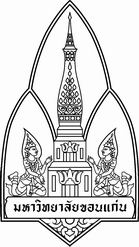 EDCATIONKHON  KAENUNIVERSITYโรงเรียนสาธิตมหาวิทยาลัยขอนแก่น  ฝ่ายประถมศึกษา (มอดินแดง)คณะศึกษาศาสตร์  มหาวิทยาลัยขอนแก่นโรงเรียนสาธิตมหาวิทยาลัยขอนแก่น  ฝ่ายประถมศึกษา (มอดินแดง)คณะศึกษาศาสตร์  มหาวิทยาลัยขอนแก่นโรงเรียนสาธิตมหาวิทยาลัยขอนแก่น  ฝ่ายประถมศึกษา (มอดินแดง)คณะศึกษาศาสตร์  มหาวิทยาลัยขอนแก่นEDCATIONKHON  KAENUNIVERSITYประมวลการสอนรายวิชา (Course  Syllabus)    ภาคเรียนที่1   ปีการศึกษา  2562ประมวลการสอนรายวิชา (Course  Syllabus)    ภาคเรียนที่1   ปีการศึกษา  2562ประมวลการสอนรายวิชา (Course  Syllabus)    ภาคเรียนที่1   ปีการศึกษา  2562EDCATIONKHON  KAENUNIVERSITYรหัสวิชา ส.13101  รายวิชาสังคมศึกษา  ศาสนา  และวัฒนธรรม  รหัสวิชา ส.13101  รายวิชาสังคมศึกษา  ศาสนา  และวัฒนธรรม  รหัสวิชา ส.13101  รายวิชาสังคมศึกษา  ศาสนา  และวัฒนธรรม  ประเภทวิชาอาจารย์ประจำวิชาสถานที่สอนวิชาพื้นฐานชั้น  ป.3ผศ. จรรยา  บุญมีประเสริฐอ. ชนิดาภา ยอดกลางอ. ฉันทยา สัตย์ซื่อห้องเรียน ป.3/1 - ป.3/4ที่วิธีการประเมินผลคะแนนเก็บ (จำนวนคะแนน)ร้อยละ1ทดสอบประเพณีและวัฒนธรรมในครอบครัวและท้องถิ่น2022ทดสอบพฤติกรรมในการดำเนินชีวิตที่แตกต่างกัน1513ทดสอบวันสำคัญ1014ทดสอบพุทธศาสนาเป็นรากฐานสำคัญของวัฒนธรรมไทย2025ทดสอบพุทธประวัติ2536ทดสอบพระมหากษัตริย์ไทย ผู้สถาปนาราชธานี2537ทดสอบพระมหากษัตริย์ไทย รัชกาลที่ 9 และองค์ราชินี2028พระมหากษัตริย์ไทยในปัจจุบัน(รัชกาลที่10)1019ภาระงานพระราชกรณียกิจของสมเด็จพระนางเจ้าสิริกิติ์10210สอบปฏิบัติสวดสรรเสริญพระรัตนตรัย10211เจตคติ / ความสนใจ / ความรับผิดชอบ5112สอบกลางภาคเรียนที่ 140513ทดสอบหลักประชาธิปไตย30414ทดสอบหลักธรรมนำชีวิต30415ทดสอบอาเซียน20316ทดสอบบรรพบุรุษไทย30417ภาระงานการค้นคว้าอาเซียน10218สอบปฏิบัติสวดสรรเสริญพุทธคุณ10219เจตคติ / ความสนใจ / ความรับผิดชอบ5120สอบปลายภาคเรียนที่ 1405รวม50ระดับผลการเรียนความหมายช่วงคะแนน4ดีเยี่ยม80 – 1003.5ดีมาก75 – 793ดี70 – 742.5ค่อนข้างดี65 – 692ปานกลาง60 – 641.5พอใช้55 – 591ผ่านเกณฑ์ขั้นต่ำ50 – 540ต่ำกว่าเกณฑ์0 – 49สัปดาห์ที่ชื่อหน่วยหัวข้อหัวข้อหัวข้อหัวข้อหัวข้อหัวข้อหัวข้อกิจกรรมสื่อ/แหล่งการเรียนรู้สื่อ/แหล่งการเรียนรู้สื่อ/แหล่งการเรียนรู้สื่อ/แหล่งการเรียนรู้สื่อ/แหล่งการเรียนรู้สื่อ/แหล่งการเรียนรู้ผลงานนักเรียนผลงานนักเรียนผลงานนักเรียนผู้สอน14 มิ.ย.62-7 มิ.ย. 62พลเมืองดีของชาติ(สังคม)๐ประเพณีและวัฒนธรรมในครอบครัว๐ประโยชน์ของการปฏิบัติตนตามประเพณีและวัฒนธรรมในครอบครัว๐ประเพณีและวัฒนธรรมในครอบครัว๐ประโยชน์ของการปฏิบัติตนตามประเพณีและวัฒนธรรมในครอบครัว๐ประเพณีและวัฒนธรรมในครอบครัว๐ประโยชน์ของการปฏิบัติตนตามประเพณีและวัฒนธรรมในครอบครัว๐ประเพณีและวัฒนธรรมในครอบครัว๐ประโยชน์ของการปฏิบัติตนตามประเพณีและวัฒนธรรมในครอบครัว๐ประเพณีและวัฒนธรรมในครอบครัว๐ประโยชน์ของการปฏิบัติตนตามประเพณีและวัฒนธรรมในครอบครัว๐ประเพณีและวัฒนธรรมในครอบครัว๐ประโยชน์ของการปฏิบัติตนตามประเพณีและวัฒนธรรมในครอบครัว๐ประเพณีและวัฒนธรรมในครอบครัว๐ประโยชน์ของการปฏิบัติตนตามประเพณีและวัฒนธรรมในครอบครัว-กิจกรรมกลุ่มค้นคว้ารวบรวมประเพณีและวัฒนธรรมในครอบครัว-นำเสนอผลงาน-วิเคราะห์ความเหมือนความแตกต่างของวัฒนธรรมในครอบครัว-อภิปรายแสดงความคิดเห็นถึงประโยชน์ของการปฏิบัติตามประเพณีวัฒนธรรมในครอบครัว-หนังสือเรียนเรียน  สังคมศึกษา  ศาสนาและ  วัฒนธรรม  ชั้นประถมศึกษาปีที่ 3-รูปภาพวัฒนธรรมในครอบครัว-หนังสือเรียนเรียน  สังคมศึกษา  ศาสนาและ  วัฒนธรรม  ชั้นประถมศึกษาปีที่ 3-รูปภาพวัฒนธรรมในครอบครัว-หนังสือเรียนเรียน  สังคมศึกษา  ศาสนาและ  วัฒนธรรม  ชั้นประถมศึกษาปีที่ 3-รูปภาพวัฒนธรรมในครอบครัว-หนังสือเรียนเรียน  สังคมศึกษา  ศาสนาและ  วัฒนธรรม  ชั้นประถมศึกษาปีที่ 3-รูปภาพวัฒนธรรมในครอบครัว-หนังสือเรียนเรียน  สังคมศึกษา  ศาสนาและ  วัฒนธรรม  ชั้นประถมศึกษาปีที่ 3-รูปภาพวัฒนธรรมในครอบครัว-หนังสือเรียนเรียน  สังคมศึกษา  ศาสนาและ  วัฒนธรรม  ชั้นประถมศึกษาปีที่ 3-รูปภาพวัฒนธรรมในครอบครัว-ประเพณีและวัฒนธรรมในครอบครัวที่แต่ละกลุ่มรวบรวม-ประเพณีและวัฒนธรรมในครอบครัวที่แต่ละกลุ่มรวบรวม-ประเพณีและวัฒนธรรมในครอบครัวที่แต่ละกลุ่มรวบรวมผศ. จรรยา  บุญมีประเสริฐอ. ชนิดาภา ยอดกลางอ. ฉันทยา สัตย์ซื่อ14 มิ.ย.62-7 มิ.ย. 62ประวัติและความสำคัญของพระพุทธศาสนา๐พระพุทธศาสนาเป็นรากฐานของวัฒนธรรมไทย๐พระพุทธศาสนาเป็นรากฐานของวัฒนธรรมไทย๐พระพุทธศาสนาเป็นรากฐานของวัฒนธรรมไทย๐พระพุทธศาสนาเป็นรากฐานของวัฒนธรรมไทย๐พระพุทธศาสนาเป็นรากฐานของวัฒนธรรมไทย๐พระพุทธศาสนาเป็นรากฐานของวัฒนธรรมไทย๐พระพุทธศาสนาเป็นรากฐานของวัฒนธรรมไทย-แบ่งกลุ่มอภิปรายเกี่ยวกับวัฒนธรรมไทยได้รับอิทธิพลจากพระพุทธศาสนาอย่างไร-หนังสือเรียน พระพุทธศาสนา ชั้นประถมศึกษาปีที่ 3-ภาพประเพณี  สถานที่  วัตถุต่างๆ-ใบงาน-หนังสือเรียน พระพุทธศาสนา ชั้นประถมศึกษาปีที่ 3-ภาพประเพณี  สถานที่  วัตถุต่างๆ-ใบงาน-หนังสือเรียน พระพุทธศาสนา ชั้นประถมศึกษาปีที่ 3-ภาพประเพณี  สถานที่  วัตถุต่างๆ-ใบงาน-หนังสือเรียน พระพุทธศาสนา ชั้นประถมศึกษาปีที่ 3-ภาพประเพณี  สถานที่  วัตถุต่างๆ-ใบงาน-หนังสือเรียน พระพุทธศาสนา ชั้นประถมศึกษาปีที่ 3-ภาพประเพณี  สถานที่  วัตถุต่างๆ-ใบงาน-หนังสือเรียน พระพุทธศาสนา ชั้นประถมศึกษาปีที่ 3-ภาพประเพณี  สถานที่  วัตถุต่างๆ-ใบงาน-วัฒนธรรมไทยที่ได้รับอิทธิพลจากศาสนาที่แต่ละกลุ่มรวบรวม-วัฒนธรรมไทยที่ได้รับอิทธิพลจากศาสนาที่แต่ละกลุ่มรวบรวม-วัฒนธรรมไทยที่ได้รับอิทธิพลจากศาสนาที่แต่ละกลุ่มรวบรวมผศ. จรรยา  บุญมีประเสริฐอ. ชนิดาภา ยอดกลางอ. ฉันทยา สัตย์ซื่อ14 มิ.ย.62-7 มิ.ย. 62บุคคลสำคัญของชาติไทยพระมหากษัตริย์ผู้สถาปนาอาณาจักรไทย๐พ่อขุนศรีอินทราทิตย์๐พ่อขุนรามคำแหงพระมหากษัตริย์ผู้สถาปนาอาณาจักรไทย๐พ่อขุนศรีอินทราทิตย์๐พ่อขุนรามคำแหงพระมหากษัตริย์ผู้สถาปนาอาณาจักรไทย๐พ่อขุนศรีอินทราทิตย์๐พ่อขุนรามคำแหงพระมหากษัตริย์ผู้สถาปนาอาณาจักรไทย๐พ่อขุนศรีอินทราทิตย์๐พ่อขุนรามคำแหงพระมหากษัตริย์ผู้สถาปนาอาณาจักรไทย๐พ่อขุนศรีอินทราทิตย์๐พ่อขุนรามคำแหงพระมหากษัตริย์ผู้สถาปนาอาณาจักรไทย๐พ่อขุนศรีอินทราทิตย์๐พ่อขุนรามคำแหงพระมหากษัตริย์ผู้สถาปนาอาณาจักรไทย๐พ่อขุนศรีอินทราทิตย์๐พ่อขุนรามคำแหง-นำเสนอโดยใช้ powerpoint-ศึกษาค้นคว้า-สรุปความรู้และพระราชกรณียกิจ-เอกสารประกอบการเรียน ประวัติศาสตร์ ชั้นประถมศึกษาปีที่ 3-ใบงาน-เอกสารประกอบการเรียน ประวัติศาสตร์ ชั้นประถมศึกษาปีที่ 3-ใบงาน-เอกสารประกอบการเรียน ประวัติศาสตร์ ชั้นประถมศึกษาปีที่ 3-ใบงาน-เอกสารประกอบการเรียน ประวัติศาสตร์ ชั้นประถมศึกษาปีที่ 3-ใบงาน-เอกสารประกอบการเรียน ประวัติศาสตร์ ชั้นประถมศึกษาปีที่ 3-ใบงาน-เอกสารประกอบการเรียน ประวัติศาสตร์ ชั้นประถมศึกษาปีที่ 3-ใบงานประวัติและพระราชกรณียกิจของพ่อขุนศรีอินทราทิตย์,พ่อขุนรามคำแหงประวัติและพระราชกรณียกิจของพ่อขุนศรีอินทราทิตย์,พ่อขุนรามคำแหงประวัติและพระราชกรณียกิจของพ่อขุนศรีอินทราทิตย์,พ่อขุนรามคำแหงผศ. จรรยา  บุญมีประเสริฐอ. ชนิดาภา ยอดกลางอ. ฉันทยา สัตย์ซื่อ210 มิ.ย. 62- 14 มิ.ย. 62พลเมืองดีของชาติ(สังคม)๐ประเพณีและวัฒนธรรมในท้องถิ่น๐ประโยชน์ของการปฏิบัติตามประเพณีและวัฒนธรรมในท้องถิ่น๐ประเพณีและวัฒนธรรมในท้องถิ่น๐ประโยชน์ของการปฏิบัติตามประเพณีและวัฒนธรรมในท้องถิ่น๐ประเพณีและวัฒนธรรมในท้องถิ่น๐ประโยชน์ของการปฏิบัติตามประเพณีและวัฒนธรรมในท้องถิ่น๐ประเพณีและวัฒนธรรมในท้องถิ่น๐ประโยชน์ของการปฏิบัติตามประเพณีและวัฒนธรรมในท้องถิ่น๐ประเพณีและวัฒนธรรมในท้องถิ่น๐ประโยชน์ของการปฏิบัติตามประเพณีและวัฒนธรรมในท้องถิ่น๐ประเพณีและวัฒนธรรมในท้องถิ่น๐ประโยชน์ของการปฏิบัติตามประเพณีและวัฒนธรรมในท้องถิ่น๐ประเพณีและวัฒนธรรมในท้องถิ่น๐ประโยชน์ของการปฏิบัติตามประเพณีและวัฒนธรรมในท้องถิ่น-วิเคราะห์ภาพประเพณี  สถานที่  วัตถุต่างๆว่าได้รับอิทธิพลมาจากพุทธศาสนาอย่างไร-หนังสือเรียนเรียน  สังคมศึกษา  ศาสนาและ  วัฒนธรรม  ชั้นประถมศึกษาปีที่ 3-สถานการณ์ปัญหา-หนังสือเรียนเรียน  สังคมศึกษา  ศาสนาและ  วัฒนธรรม  ชั้นประถมศึกษาปีที่ 3-สถานการณ์ปัญหา-หนังสือเรียนเรียน  สังคมศึกษา  ศาสนาและ  วัฒนธรรม  ชั้นประถมศึกษาปีที่ 3-สถานการณ์ปัญหา-หนังสือเรียนเรียน  สังคมศึกษา  ศาสนาและ  วัฒนธรรม  ชั้นประถมศึกษาปีที่ 3-สถานการณ์ปัญหา-หนังสือเรียนเรียน  สังคมศึกษา  ศาสนาและ  วัฒนธรรม  ชั้นประถมศึกษาปีที่ 3-สถานการณ์ปัญหา-หนังสือเรียนเรียน  สังคมศึกษา  ศาสนาและ  วัฒนธรรม  ชั้นประถมศึกษาปีที่ 3-สถานการณ์ปัญหาผลงานการรวบรวมวัฒนธรรมและประเพณีในท้องถิ่นแต่ละภาคผลงานการรวบรวมวัฒนธรรมและประเพณีในท้องถิ่นแต่ละภาคผลงานการรวบรวมวัฒนธรรมและประเพณีในท้องถิ่นแต่ละภาคผศ. จรรยา  บุญมีประเสริฐอ. ชนิดาภา ยอดกลางอ. ฉันทยา สัตย์ซื่อ210 มิ.ย. 62- 14 มิ.ย. 62ประวัติและความสำคัญของพระพุทธศาสนา๐พระพุทธศาสนาเป็นรากฐานของวัฒนธรรมไทย (ต่อ)-ด้านศิลปะ  มรรยาท  วิถีชีวิตบูรณาการหน้าที่พลเมือง-มารยาทไทย (การต้อนรับผู้มาเยือน)๐พระพุทธศาสนาเป็นรากฐานของวัฒนธรรมไทย (ต่อ)-ด้านศิลปะ  มรรยาท  วิถีชีวิตบูรณาการหน้าที่พลเมือง-มารยาทไทย (การต้อนรับผู้มาเยือน)๐พระพุทธศาสนาเป็นรากฐานของวัฒนธรรมไทย (ต่อ)-ด้านศิลปะ  มรรยาท  วิถีชีวิตบูรณาการหน้าที่พลเมือง-มารยาทไทย (การต้อนรับผู้มาเยือน)๐พระพุทธศาสนาเป็นรากฐานของวัฒนธรรมไทย (ต่อ)-ด้านศิลปะ  มรรยาท  วิถีชีวิตบูรณาการหน้าที่พลเมือง-มารยาทไทย (การต้อนรับผู้มาเยือน)๐พระพุทธศาสนาเป็นรากฐานของวัฒนธรรมไทย (ต่อ)-ด้านศิลปะ  มรรยาท  วิถีชีวิตบูรณาการหน้าที่พลเมือง-มารยาทไทย (การต้อนรับผู้มาเยือน)๐พระพุทธศาสนาเป็นรากฐานของวัฒนธรรมไทย (ต่อ)-ด้านศิลปะ  มรรยาท  วิถีชีวิตบูรณาการหน้าที่พลเมือง-มารยาทไทย (การต้อนรับผู้มาเยือน)๐พระพุทธศาสนาเป็นรากฐานของวัฒนธรรมไทย (ต่อ)-ด้านศิลปะ  มรรยาท  วิถีชีวิตบูรณาการหน้าที่พลเมือง-มารยาทไทย (การต้อนรับผู้มาเยือน)-แบ่งกลุ่มอภิปรายเกี่ยวกับวัฒนธรรมไทยได้รับอิทธิพลจากพระพุทธศาสนาอย่างไร-หนังสือเรียน พระพุทธศาสนาชั้นประถมศึกษาปีที่ 3-ภาพเกี่ยวกับมารยาทไทย-หนังสือเรียน พระพุทธศาสนาชั้นประถมศึกษาปีที่ 3-ภาพเกี่ยวกับมารยาทไทย-หนังสือเรียน พระพุทธศาสนาชั้นประถมศึกษาปีที่ 3-ภาพเกี่ยวกับมารยาทไทย-หนังสือเรียน พระพุทธศาสนาชั้นประถมศึกษาปีที่ 3-ภาพเกี่ยวกับมารยาทไทย-หนังสือเรียน พระพุทธศาสนาชั้นประถมศึกษาปีที่ 3-ภาพเกี่ยวกับมารยาทไทย-หนังสือเรียน พระพุทธศาสนาชั้นประถมศึกษาปีที่ 3-ภาพเกี่ยวกับมารยาทไทยผศ. จรรยา  บุญมีประเสริฐอ. ชนิดาภา ยอดกลางอ. ฉันทยา สัตย์ซื่อ210 มิ.ย. 62- 14 มิ.ย. 62บุคคลสำคัญของชาติไทยพระมหากษัตริย์ไทยผู้สถาปนาอาณาจักไทย๐สมเด็จพระรามาธิบดีที่ 1(พระเจ้าอู่ทอง)พระมหากษัตริย์ไทยผู้สถาปนาอาณาจักไทย๐สมเด็จพระรามาธิบดีที่ 1(พระเจ้าอู่ทอง)พระมหากษัตริย์ไทยผู้สถาปนาอาณาจักไทย๐สมเด็จพระรามาธิบดีที่ 1(พระเจ้าอู่ทอง)พระมหากษัตริย์ไทยผู้สถาปนาอาณาจักไทย๐สมเด็จพระรามาธิบดีที่ 1(พระเจ้าอู่ทอง)พระมหากษัตริย์ไทยผู้สถาปนาอาณาจักไทย๐สมเด็จพระรามาธิบดีที่ 1(พระเจ้าอู่ทอง)พระมหากษัตริย์ไทยผู้สถาปนาอาณาจักไทย๐สมเด็จพระรามาธิบดีที่ 1(พระเจ้าอู่ทอง)พระมหากษัตริย์ไทยผู้สถาปนาอาณาจักไทย๐สมเด็จพระรามาธิบดีที่ 1(พระเจ้าอู่ทอง)-แบ่งกลุ่มศึกษาประวัติและพระราชกรณียกิจของสมเด็จพระรามาธิบดีที่ 1(พระเจ้าอู่ทอง)-นำเสนอหน้าชั้น-ตอบคำถามจากใบงาน-เอกสารประกอบการเรียน ประวัติศาสตร์ ชั้นประถมศึกษาปีที่ 3-เอกสารประกอบการเรียน ประวัติศาสตร์ ชั้นประถมศึกษาปีที่ 3-เอกสารประกอบการเรียน ประวัติศาสตร์ ชั้นประถมศึกษาปีที่ 3-เอกสารประกอบการเรียน ประวัติศาสตร์ ชั้นประถมศึกษาปีที่ 3-เอกสารประกอบการเรียน ประวัติศาสตร์ ชั้นประถมศึกษาปีที่ 3-เอกสารประกอบการเรียน ประวัติศาสตร์ ชั้นประถมศึกษาปีที่ 3ประวัติและพระราชกรณียกิจของสมเด็จพระรามาธิบดีที่ 1(พระเจ้าอู่ทอง)ประวัติและพระราชกรณียกิจของสมเด็จพระรามาธิบดีที่ 1(พระเจ้าอู่ทอง)ประวัติและพระราชกรณียกิจของสมเด็จพระรามาธิบดีที่ 1(พระเจ้าอู่ทอง)ผศ. จรรยา  บุญมีประเสริฐอ. ชนิดาภา ยอดกลางอ. ฉันทยา สัตย์ซื่อ317 มิ.ย. 62-21 มิ.ย. 62424 มิ.ย. 62- 28 มิ.ย.62พลเมืองดีของชาติ(สังคม)๐ประเพณีและวัฒนธรรมในจังหวัดขอนแก่น-ประเพณีต่างๆในจังหวัดขอนแก่น-ประโยชน์ของการปฏิบัติตนตามประเพณีและวัฒนธรรมในท้องถิ่น๐การรักความเป็นไทย๐ประเพณีและวัฒนธรรมในจังหวัดขอนแก่น-ประเพณีต่างๆในจังหวัดขอนแก่น-ประโยชน์ของการปฏิบัติตนตามประเพณีและวัฒนธรรมในท้องถิ่น๐การรักความเป็นไทย๐ประเพณีและวัฒนธรรมในจังหวัดขอนแก่น-ประเพณีต่างๆในจังหวัดขอนแก่น-ประโยชน์ของการปฏิบัติตนตามประเพณีและวัฒนธรรมในท้องถิ่น๐การรักความเป็นไทย๐ประเพณีและวัฒนธรรมในจังหวัดขอนแก่น-ประเพณีต่างๆในจังหวัดขอนแก่น-ประโยชน์ของการปฏิบัติตนตามประเพณีและวัฒนธรรมในท้องถิ่น๐การรักความเป็นไทย๐ประเพณีและวัฒนธรรมในจังหวัดขอนแก่น-ประเพณีต่างๆในจังหวัดขอนแก่น-ประโยชน์ของการปฏิบัติตนตามประเพณีและวัฒนธรรมในท้องถิ่น๐การรักความเป็นไทย๐ประเพณีและวัฒนธรรมในจังหวัดขอนแก่น-ประเพณีต่างๆในจังหวัดขอนแก่น-ประโยชน์ของการปฏิบัติตนตามประเพณีและวัฒนธรรมในท้องถิ่น๐การรักความเป็นไทย๐ประเพณีและวัฒนธรรมในจังหวัดขอนแก่น-ประเพณีต่างๆในจังหวัดขอนแก่น-ประโยชน์ของการปฏิบัติตนตามประเพณีและวัฒนธรรมในท้องถิ่น๐การรักความเป็นไทย-แบ่งกลุ่มศึกษาค้นคว้าประเพณีและวัฒนธรรมในจังหวัดขอนแก่น-นำเสนอผลงาน-วิเคราะห์จากประเด็นคำถามหรือสถานการณ์ปัญหาเกี่ยวกับผลดี ผลเสียของการปฏิบัติตามประเพณีและวัฒนธรรมในท้องถิ่น-หนังสือเรียนเรียน  สังคมศึกษา  ศาสนาและ  วัฒนธรรม  ชั้นประถมศึกษาปีที่ 3-เอกสารประกอบการเรียน ประวัติศาสตร์ ชั้นประถมศึกษาปีที่ 3-ภาพประเพณีของจังหวัดขอนแก่น-หนังสือเรียนเรียน  สังคมศึกษา  ศาสนาและ  วัฒนธรรม  ชั้นประถมศึกษาปีที่ 3-เอกสารประกอบการเรียน ประวัติศาสตร์ ชั้นประถมศึกษาปีที่ 3-ภาพประเพณีของจังหวัดขอนแก่น-หนังสือเรียนเรียน  สังคมศึกษา  ศาสนาและ  วัฒนธรรม  ชั้นประถมศึกษาปีที่ 3-เอกสารประกอบการเรียน ประวัติศาสตร์ ชั้นประถมศึกษาปีที่ 3-ภาพประเพณีของจังหวัดขอนแก่น-หนังสือเรียนเรียน  สังคมศึกษา  ศาสนาและ  วัฒนธรรม  ชั้นประถมศึกษาปีที่ 3-เอกสารประกอบการเรียน ประวัติศาสตร์ ชั้นประถมศึกษาปีที่ 3-ภาพประเพณีของจังหวัดขอนแก่น-หนังสือเรียนเรียน  สังคมศึกษา  ศาสนาและ  วัฒนธรรม  ชั้นประถมศึกษาปีที่ 3-เอกสารประกอบการเรียน ประวัติศาสตร์ ชั้นประถมศึกษาปีที่ 3-ภาพประเพณีของจังหวัดขอนแก่น-หนังสือเรียนเรียน  สังคมศึกษา  ศาสนาและ  วัฒนธรรม  ชั้นประถมศึกษาปีที่ 3-เอกสารประกอบการเรียน ประวัติศาสตร์ ชั้นประถมศึกษาปีที่ 3-ภาพประเพณีของจังหวัดขอนแก่นประเพณีและวัฒนธรรมในจังหวัดขอนแก่นที่แต่ละกลุ่มรวบรวมประเพณีและวัฒนธรรมในจังหวัดขอนแก่นที่แต่ละกลุ่มรวบรวมประเพณีและวัฒนธรรมในจังหวัดขอนแก่นที่แต่ละกลุ่มรวบรวมผศ. จรรยา  บุญมีประเสริฐอ. ชนิดาภา ยอดกลางอ. ฉันทยา สัตย์ซื่อ317 มิ.ย. 62-21 มิ.ย. 62424 มิ.ย. 62- 28 มิ.ย.62ผศ. จรรยา  บุญมีประเสริฐอ. ชนิดาภา ยอดกลางอ. ฉันทยา สัตย์ซื่อ317 มิ.ย. 62-21 มิ.ย. 62424 มิ.ย. 62- 28 มิ.ย.62ผศ. จรรยา  บุญมีประเสริฐอ. ชนิดาภา ยอดกลางอ. ฉันทยา สัตย์ซื่อ317 มิ.ย. 62-21 มิ.ย. 62424 มิ.ย. 62- 28 มิ.ย.62ผศ. จรรยา  บุญมีประเสริฐอ. ชนิดาภา ยอดกลางอ. ฉันทยา สัตย์ซื่อ317 มิ.ย. 62-21 มิ.ย. 62424 มิ.ย. 62- 28 มิ.ย.62ทดสอบพระพุทธศาสนาเป็นรากฐานของวัฒนธรรมไทยทดสอบพระพุทธศาสนาเป็นรากฐานของวัฒนธรรมไทยทดสอบพระพุทธศาสนาเป็นรากฐานของวัฒนธรรมไทยทดสอบพระพุทธศาสนาเป็นรากฐานของวัฒนธรรมไทยทดสอบพระพุทธศาสนาเป็นรากฐานของวัฒนธรรมไทยทดสอบพระพุทธศาสนาเป็นรากฐานของวัฒนธรรมไทยทดสอบพระพุทธศาสนาเป็นรากฐานของวัฒนธรรมไทยทดสอบพระพุทธศาสนาเป็นรากฐานของวัฒนธรรมไทยทดสอบพระพุทธศาสนาเป็นรากฐานของวัฒนธรรมไทยทดสอบพระพุทธศาสนาเป็นรากฐานของวัฒนธรรมไทยทดสอบพระพุทธศาสนาเป็นรากฐานของวัฒนธรรมไทยทดสอบพระพุทธศาสนาเป็นรากฐานของวัฒนธรรมไทยทดสอบพระพุทธศาสนาเป็นรากฐานของวัฒนธรรมไทยทดสอบพระพุทธศาสนาเป็นรากฐานของวัฒนธรรมไทยทดสอบพระพุทธศาสนาเป็นรากฐานของวัฒนธรรมไทยผศ. จรรยา  บุญมีประเสริฐอ. ชนิดาภา ยอดกลางอ. ฉันทยา สัตย์ซื่อ317 มิ.ย. 62-21 มิ.ย. 62424 มิ.ย. 62- 28 มิ.ย.62พุทธประวัติพุทธประวัติพุทธประวัติพุทธประวัติพุทธประวัติ๐ พุทธประวัติ-ประสูติ-ดูวีดีโอเกี่ยวกับพุทธประวัติ ตอนประสูติ-สุ่มถามถึงเหตุการณ์พุทธประวัติ ตอนประสูติ-อภิปรายซักถามเกี่ยวกับพุทธประวัติ-ตอบคำถามจากใบงาน-ดูวีดีโอเกี่ยวกับพุทธประวัติ ตอนประสูติ-สุ่มถามถึงเหตุการณ์พุทธประวัติ ตอนประสูติ-อภิปรายซักถามเกี่ยวกับพุทธประวัติ-ตอบคำถามจากใบงาน-ดูวีดีโอเกี่ยวกับพุทธประวัติ ตอนประสูติ-สุ่มถามถึงเหตุการณ์พุทธประวัติ ตอนประสูติ-อภิปรายซักถามเกี่ยวกับพุทธประวัติ-ตอบคำถามจากใบงาน-หนังสือเรียน พระพุทธศาสนาชั้นประถมศึกษาปีที่ 3-วีดีโอเกี่ยวกับพุทธประวัติ ตอนประสูติ-ใบงานพุทธประวัติ ตอนประสูติ-หนังสือเรียน พระพุทธศาสนาชั้นประถมศึกษาปีที่ 3-วีดีโอเกี่ยวกับพุทธประวัติ ตอนประสูติ-ใบงานพุทธประวัติ ตอนประสูติ-หนังสือเรียน พระพุทธศาสนาชั้นประถมศึกษาปีที่ 3-วีดีโอเกี่ยวกับพุทธประวัติ ตอนประสูติ-ใบงานพุทธประวัติ ตอนประสูติ-หนังสือเรียน พระพุทธศาสนาชั้นประถมศึกษาปีที่ 3-วีดีโอเกี่ยวกับพุทธประวัติ ตอนประสูติ-ใบงานพุทธประวัติ ตอนประสูติ-หนังสือเรียน พระพุทธศาสนาชั้นประถมศึกษาปีที่ 3-วีดีโอเกี่ยวกับพุทธประวัติ ตอนประสูติ-ใบงานพุทธประวัติ ตอนประสูติ-หนังสือเรียน พระพุทธศาสนาชั้นประถมศึกษาปีที่ 3-วีดีโอเกี่ยวกับพุทธประวัติ ตอนประสูติ-ใบงานพุทธประวัติ ตอนประสูติผศ. จรรยา  บุญมีประเสริฐอ. ชนิดาภา ยอดกลางอ. ฉันทยา สัตย์ซื่อ317 มิ.ย. 62-21 มิ.ย. 62424 มิ.ย. 62- 28 มิ.ย.62บุคคลสำคัญของชาติไทยวิถีชีวิตของเราพุทธประวัติบุคคลสำคัญของชาติไทยบุคคลสำคัญของชาติไทยวิถีชีวิตของเราพุทธประวัติบุคคลสำคัญของชาติไทยบุคคลสำคัญของชาติไทยวิถีชีวิตของเราพุทธประวัติบุคคลสำคัญของชาติไทยบุคคลสำคัญของชาติไทยวิถีชีวิตของเราพุทธประวัติบุคคลสำคัญของชาติไทยบุคคลสำคัญของชาติไทยวิถีชีวิตของเราพุทธประวัติบุคคลสำคัญของชาติไทยพระมหากษัตริย์ไทยผู้สถาปนาอาณาจักไทย๐สมเด็จพระเจ้าตากสินมหาราช๐พระบาทสมเด็จพระพุทธยอดฟ้าจุฬาโลกมหาราช บูรณาการหน้าที่พลเมือง  คุณธรรม  ความซื่อสัตย์  ความเสียสละทดสอบ/ประเมินผล ประเพณีและวัฒนธรรมในครอบครัวและท้องถิ่น๐ พุทธประวัติ-บำเพ็ญเพียรพระบาทสมเด็จพระพุทธยอดฟ้าจุฬาโลกมหาราช-แบ่งกลุ่มศึกษาพระราชประวัติของสมเด็จพระเจ้าตากสินมหาราชและพระบาทสมเด็จพระพุทธยอดฟ้าจุฬาโลกมหาราช-นำเสนอผลงาน-วิเคราะห์คุณธรรมของกษัตริย์ทั้งสองพระองค์-เขียนสรุปข้อมูลเกี่ยวกับพระราชกรณียกิจของทั้งสองพระองค์ลงใบงาน-ดูวีดีโอพุทธประวัติ  ตอน บำเพ็ญเพียรและผจญมาร-ตอบคำถามเกี่ยวกับพุทธประวัติ  -เขียนสรุปพุทธประวัติ  ลงใบงาน-แบ่งกลุ่มศึกษาพระราชประวัติของพระบาทสมเด็จพระพุทธยอดฟ้าจุฬาโลกมหาราช-นำเสนอผลงาน-วิเคราะห์คุณธรรมของกษัตริย์ทั้งสองพระองค์-เขียนสรุปข้อมูลเกี่ยวกับพระราชกรณียกิจของทั้งสองพระองค์ลงใบงาน-แบ่งกลุ่มศึกษาพระราชประวัติของสมเด็จพระเจ้าตากสินมหาราชและพระบาทสมเด็จพระพุทธยอดฟ้าจุฬาโลกมหาราช-นำเสนอผลงาน-วิเคราะห์คุณธรรมของกษัตริย์ทั้งสองพระองค์-เขียนสรุปข้อมูลเกี่ยวกับพระราชกรณียกิจของทั้งสองพระองค์ลงใบงาน-ดูวีดีโอพุทธประวัติ  ตอน บำเพ็ญเพียรและผจญมาร-ตอบคำถามเกี่ยวกับพุทธประวัติ  -เขียนสรุปพุทธประวัติ  ลงใบงาน-แบ่งกลุ่มศึกษาพระราชประวัติของพระบาทสมเด็จพระพุทธยอดฟ้าจุฬาโลกมหาราช-นำเสนอผลงาน-วิเคราะห์คุณธรรมของกษัตริย์ทั้งสองพระองค์-เขียนสรุปข้อมูลเกี่ยวกับพระราชกรณียกิจของทั้งสองพระองค์ลงใบงาน-แบ่งกลุ่มศึกษาพระราชประวัติของสมเด็จพระเจ้าตากสินมหาราชและพระบาทสมเด็จพระพุทธยอดฟ้าจุฬาโลกมหาราช-นำเสนอผลงาน-วิเคราะห์คุณธรรมของกษัตริย์ทั้งสองพระองค์-เขียนสรุปข้อมูลเกี่ยวกับพระราชกรณียกิจของทั้งสองพระองค์ลงใบงาน-ดูวีดีโอพุทธประวัติ  ตอน บำเพ็ญเพียรและผจญมาร-ตอบคำถามเกี่ยวกับพุทธประวัติ  -เขียนสรุปพุทธประวัติ  ลงใบงาน-แบ่งกลุ่มศึกษาพระราชประวัติของพระบาทสมเด็จพระพุทธยอดฟ้าจุฬาโลกมหาราช-นำเสนอผลงาน-วิเคราะห์คุณธรรมของกษัตริย์ทั้งสองพระองค์-เขียนสรุปข้อมูลเกี่ยวกับพระราชกรณียกิจของทั้งสองพระองค์ลงใบงาน-เอกสารประกอบการเรียน ประวัติศาสตร์ ชั้นประถมศึกษาปีที่ 3-ใบงาน-ใบงานสรุปพุทธประวัติ  -หนังสือเรียน พระพุทธศาสนาชั้นประถมศึกษาปีที่ 3-เอกสารประกอบการเรียน ประวัติศาสตร์ ชั้นประถมศึกษาปีที่ 3-ใบงาน-เอกสารประกอบการเรียน ประวัติศาสตร์ ชั้นประถมศึกษาปีที่ 3-ใบงาน-ใบงานสรุปพุทธประวัติ  -หนังสือเรียน พระพุทธศาสนาชั้นประถมศึกษาปีที่ 3-เอกสารประกอบการเรียน ประวัติศาสตร์ ชั้นประถมศึกษาปีที่ 3-ใบงาน-เอกสารประกอบการเรียน ประวัติศาสตร์ ชั้นประถมศึกษาปีที่ 3-ใบงาน-ใบงานสรุปพุทธประวัติ  -หนังสือเรียน พระพุทธศาสนาชั้นประถมศึกษาปีที่ 3-เอกสารประกอบการเรียน ประวัติศาสตร์ ชั้นประถมศึกษาปีที่ 3-ใบงาน-เอกสารประกอบการเรียน ประวัติศาสตร์ ชั้นประถมศึกษาปีที่ 3-ใบงาน-ใบงานสรุปพุทธประวัติ  -หนังสือเรียน พระพุทธศาสนาชั้นประถมศึกษาปีที่ 3-เอกสารประกอบการเรียน ประวัติศาสตร์ ชั้นประถมศึกษาปีที่ 3-ใบงาน-เอกสารประกอบการเรียน ประวัติศาสตร์ ชั้นประถมศึกษาปีที่ 3-ใบงาน-ใบงานสรุปพุทธประวัติ  -หนังสือเรียน พระพุทธศาสนาชั้นประถมศึกษาปีที่ 3-เอกสารประกอบการเรียน ประวัติศาสตร์ ชั้นประถมศึกษาปีที่ 3-ใบงาน-เอกสารประกอบการเรียน ประวัติศาสตร์ ชั้นประถมศึกษาปีที่ 3-ใบงาน-ใบงานสรุปพุทธประวัติ  -หนังสือเรียน พระพุทธศาสนาชั้นประถมศึกษาปีที่ 3-เอกสารประกอบการเรียน ประวัติศาสตร์ ชั้นประถมศึกษาปีที่ 3-ใบงานผลงานการเขียนสรุปพระราชกรณียกิจที่สำคัญผลงานการเขียนสรุปพระราชกรณียกิจที่สำคัญผลงานการเขียนสรุปพระราชกรณียกิจที่สำคัญผลงานการเขียนสรุปพระราชกรณียกิจที่สำคัญผลงานการเขียนสรุปพระราชกรณียกิจที่สำคัญผลงานการเขียนสรุปพระราชกรณียกิจที่สำคัญผศ. จรรยา  บุญมีประเสริฐอ. ชนิดาภา ยอดกลางอ. ฉันทยา สัตย์ซื่อ51 ก.ค. 61-5 ก.ค. 61พลเมืองดีของชาติพลเมืองดีของชาติพลเมืองดีของชาติพลเมืองดีของชาติพลเมืองดีของชาติ๐พฤติกรรมการดำเนินชีวิตที่แตกต่างกันของตนเองและผู้อื่น๐สาเหตุที่ทำให้พฤติกรรมการดำเนินชีวิตที่แตกต่างกัน-แบ่งกลุ่มสำรวจพฤติกรรมในการเคารพทักทาย  การรับประทานอาหาร  การใช้ภาษาไทยของเพื่อน  บันทึกข้อมูลในใบงาน-นำเสนอผลงาน-แต่ละกลุ่มร่วมกันวิเคราะห์สาเหตุที่ทำให้มีพฤติกรรมแตกต่างกัน-นำเสนอหน้าชั้นเรียน-แบ่งกลุ่มสำรวจพฤติกรรมในการเคารพทักทาย  การรับประทานอาหาร  การใช้ภาษาไทยของเพื่อน  บันทึกข้อมูลในใบงาน-นำเสนอผลงาน-แต่ละกลุ่มร่วมกันวิเคราะห์สาเหตุที่ทำให้มีพฤติกรรมแตกต่างกัน-นำเสนอหน้าชั้นเรียน-แบ่งกลุ่มสำรวจพฤติกรรมในการเคารพทักทาย  การรับประทานอาหาร  การใช้ภาษาไทยของเพื่อน  บันทึกข้อมูลในใบงาน-นำเสนอผลงาน-แต่ละกลุ่มร่วมกันวิเคราะห์สาเหตุที่ทำให้มีพฤติกรรมแตกต่างกัน-นำเสนอหน้าชั้นเรียน-ใบงานการสำรวจพฤติกรรม-หนังสือเรียนเรียน  สังคมศึกษา  ศาสนาและ  วัฒนธรรม  ชั้นประถมศึกษาปีที่ 3-ใบงานการสำรวจพฤติกรรม-หนังสือเรียนเรียน  สังคมศึกษา  ศาสนาและ  วัฒนธรรม  ชั้นประถมศึกษาปีที่ 3-ใบงานการสำรวจพฤติกรรม-หนังสือเรียนเรียน  สังคมศึกษา  ศาสนาและ  วัฒนธรรม  ชั้นประถมศึกษาปีที่ 3-ใบงานการสำรวจพฤติกรรม-หนังสือเรียนเรียน  สังคมศึกษา  ศาสนาและ  วัฒนธรรม  ชั้นประถมศึกษาปีที่ 3-ใบงานการสำรวจพฤติกรรม-หนังสือเรียนเรียน  สังคมศึกษา  ศาสนาและ  วัฒนธรรม  ชั้นประถมศึกษาปีที่ 3-ใบงานการสำรวจพฤติกรรม-หนังสือเรียนเรียน  สังคมศึกษา  ศาสนาและ  วัฒนธรรม  ชั้นประถมศึกษาปีที่ 3ผลการสำรวจพฤติกรรมของนักเรียนผลการสำรวจพฤติกรรมของนักเรียนผลการสำรวจพฤติกรรมของนักเรียนผศ. จรรยา  บุญมีประเสริฐอ. ชนิดาภา ยอดกลางอ. ฉันทยา สัตย์ซื่อ51 ก.ค. 61-5 ก.ค. 61พุทธประวัติพุทธประวัติพุทธประวัติพุทธประวัติพุทธประวัติ๐ พุทธประวัติ-ผจญมาร-ตรัสรู้-ดูวีดีโอพุทธประวัติ  ตอน บำเพ็ญเพียรและผจญมาร-ตอบคำถามเกี่ยวกับพุทธประวัติ  -เขียนสรุปพุทธประวัติ  ลงใบงาน-ดูวีดีโอพุทธประวัติ  ตอน บำเพ็ญเพียรและผจญมาร-ตอบคำถามเกี่ยวกับพุทธประวัติ  -เขียนสรุปพุทธประวัติ  ลงใบงาน-ดูวีดีโอพุทธประวัติ  ตอน บำเพ็ญเพียรและผจญมาร-ตอบคำถามเกี่ยวกับพุทธประวัติ  -เขียนสรุปพุทธประวัติ  ลงใบงาน-ใบงานสรุปพุทธประวัติ  -หนังสือเรียน พระพุทธศาสนาชั้นประถมศึกษาปีที่ 3-ใบงานสรุปพุทธประวัติ  -หนังสือเรียน พระพุทธศาสนาชั้นประถมศึกษาปีที่ 3-ใบงานสรุปพุทธประวัติ  -หนังสือเรียน พระพุทธศาสนาชั้นประถมศึกษาปีที่ 3-ใบงานสรุปพุทธประวัติ  -หนังสือเรียน พระพุทธศาสนาชั้นประถมศึกษาปีที่ 3-ใบงานสรุปพุทธประวัติ  -หนังสือเรียน พระพุทธศาสนาชั้นประถมศึกษาปีที่ 3-ใบงานสรุปพุทธประวัติ  -หนังสือเรียน พระพุทธศาสนาชั้นประถมศึกษาปีที่ 3ผศ. จรรยา  บุญมีประเสริฐอ. ชนิดาภา ยอดกลางอ. ฉันทยา สัตย์ซื่อ51 ก.ค. 61-5 ก.ค. 61ทดสอบพระมหากษัตริย์ไทยผู้สถาปนาอาณาจักรไทยทดสอบพระมหากษัตริย์ไทยผู้สถาปนาอาณาจักรไทยทดสอบพระมหากษัตริย์ไทยผู้สถาปนาอาณาจักรไทยทดสอบพระมหากษัตริย์ไทยผู้สถาปนาอาณาจักรไทยทดสอบพระมหากษัตริย์ไทยผู้สถาปนาอาณาจักรไทยทดสอบพระมหากษัตริย์ไทยผู้สถาปนาอาณาจักรไทยทดสอบพระมหากษัตริย์ไทยผู้สถาปนาอาณาจักรไทยทดสอบพระมหากษัตริย์ไทยผู้สถาปนาอาณาจักรไทยทดสอบพระมหากษัตริย์ไทยผู้สถาปนาอาณาจักรไทยทดสอบพระมหากษัตริย์ไทยผู้สถาปนาอาณาจักรไทยทดสอบพระมหากษัตริย์ไทยผู้สถาปนาอาณาจักรไทยทดสอบพระมหากษัตริย์ไทยผู้สถาปนาอาณาจักรไทยทดสอบพระมหากษัตริย์ไทยผู้สถาปนาอาณาจักรไทยทดสอบพระมหากษัตริย์ไทยผู้สถาปนาอาณาจักรไทยทดสอบพระมหากษัตริย์ไทยผู้สถาปนาอาณาจักรไทยทดสอบพระมหากษัตริย์ไทยผู้สถาปนาอาณาจักรไทยทดสอบพระมหากษัตริย์ไทยผู้สถาปนาอาณาจักรไทยทดสอบพระมหากษัตริย์ไทยผู้สถาปนาอาณาจักรไทยผศ. จรรยา  บุญมีประเสริฐอ. ชนิดาภา ยอดกลางอ. ฉันทยา สัตย์ซื่อ68 ก.ค.62-12 ก.ค.62ทดสอบพฤติกรรมการดำเนินชีวิตที่แตกต่างกันทดสอบพฤติกรรมการดำเนินชีวิตที่แตกต่างกันทดสอบพฤติกรรมการดำเนินชีวิตที่แตกต่างกันทดสอบพฤติกรรมการดำเนินชีวิตที่แตกต่างกันทดสอบพฤติกรรมการดำเนินชีวิตที่แตกต่างกันทดสอบพฤติกรรมการดำเนินชีวิตที่แตกต่างกันทดสอบพฤติกรรมการดำเนินชีวิตที่แตกต่างกันทดสอบพฤติกรรมการดำเนินชีวิตที่แตกต่างกันทดสอบพฤติกรรมการดำเนินชีวิตที่แตกต่างกันทดสอบพฤติกรรมการดำเนินชีวิตที่แตกต่างกันทดสอบพฤติกรรมการดำเนินชีวิตที่แตกต่างกันทดสอบพฤติกรรมการดำเนินชีวิตที่แตกต่างกันทดสอบพฤติกรรมการดำเนินชีวิตที่แตกต่างกันทดสอบพฤติกรรมการดำเนินชีวิตที่แตกต่างกันทดสอบพฤติกรรมการดำเนินชีวิตที่แตกต่างกันทดสอบพฤติกรรมการดำเนินชีวิตที่แตกต่างกันทดสอบพฤติกรรมการดำเนินชีวิตที่แตกต่างกันทดสอบพฤติกรรมการดำเนินชีวิตที่แตกต่างกันผศ. จรรยา  บุญมีประเสริฐอ. ชนิดาภา ยอดกลางอ. ฉันทยา สัตย์ซื่อ68 ก.ค.62-12 ก.ค.62พุทธประวัติพุทธประวัติพุทธประวัติพุทธประวัติพุทธประวัติ๐ พุทธประวัติ-ปฐมเทศนา-ปรินิพพาน๐ พุทธประวัติ-ปฐมเทศนา-ปรินิพพาน๐ พุทธประวัติ-ปฐมเทศนา-ปรินิพพาน-แบ่งกลุ่มศึกษาพุทธประวัติจากหนังสือ เขียนบันทึกลงในใบงาน-แข่งขันเรียงลำดับเหตุการณ์พุทธประวัติ ตอน ตรัสรู้และปฐมเทศนาจากแถบประโยคเหตุการณ์-วิเคราะห์คุณธรรมที่ควรเอาเป็นแบบอย่าง-แข่งขันตอบคำถามพุทธประวัติ-แบ่งกลุ่มศึกษาพุทธประวัติจากหนังสือ เขียนบันทึกลงในใบงาน-แข่งขันเรียงลำดับเหตุการณ์พุทธประวัติ ตอน ตรัสรู้และปฐมเทศนาจากแถบประโยคเหตุการณ์-วิเคราะห์คุณธรรมที่ควรเอาเป็นแบบอย่าง-แข่งขันตอบคำถามพุทธประวัติ-หนังสือเรียน พระพุทธศาสนาชั้นประถมศึกษาปีที่ 3-หนังสือเรียน พระพุทธศาสนาชั้นประถมศึกษาปีที่ 3-หนังสือเรียน พระพุทธศาสนาชั้นประถมศึกษาปีที่ 3-หนังสือเรียน พระพุทธศาสนาชั้นประถมศึกษาปีที่ 3ผลงานการค้นคว้าพุทธประวัติในใบงานผลงานการค้นคว้าพุทธประวัติในใบงานผลงานการค้นคว้าพุทธประวัติในใบงานผลงานการค้นคว้าพุทธประวัติในใบงานผศ. จรรยา  บุญมีประเสริฐอ. ชนิดาภา ยอดกลางอ. ฉันทยา สัตย์ซื่อ68 ก.ค.62-12 ก.ค.62บุคคลสำคัญของชาติไทยบุคคลสำคัญของชาติไทยบุคคลสำคัญของชาติไทยบุคคลสำคัญของชาติไทยบุคคลสำคัญของชาติไทย๐พระบาทสมเด็จพระเจ้าอยู่หัวภูมิพลอดุลยเดชมหาราช(รัชกาลที่ 9)-พระราชประวัติ-พระราชกรณียกิจบูรณาการหน้าที่พลเมือง-พระบรมราโชวาท๐พระบาทสมเด็จพระเจ้าอยู่หัวภูมิพลอดุลยเดชมหาราช(รัชกาลที่ 9)-พระราชประวัติ-พระราชกรณียกิจบูรณาการหน้าที่พลเมือง-พระบรมราโชวาท๐พระบาทสมเด็จพระเจ้าอยู่หัวภูมิพลอดุลยเดชมหาราช(รัชกาลที่ 9)-พระราชประวัติ-พระราชกรณียกิจบูรณาการหน้าที่พลเมือง-พระบรมราโชวาท-แบ่งกลุ่มค้นคว้าพระราชประวัติและพระราชกรณียกิจ (สั่งไว้ล่วงหน้า)-ส่งตัวแทนนำเสนอ-อภิปรายถึงพระราชกรณียกิจเพิ่มเติม-แบ่งกลุ่มค้นคว้าพระราชประวัติและพระราชกรณียกิจ (สั่งไว้ล่วงหน้า)-ส่งตัวแทนนำเสนอ-อภิปรายถึงพระราชกรณียกิจเพิ่มเติม-เอกสารประกอบการเรียน ประวัติศาสตร์ ชั้นประถมศึกษาปีที่ 3-เอกสารประกอบการเรียน ประวัติศาสตร์ ชั้นประถมศึกษาปีที่ 3-เอกสารประกอบการเรียน ประวัติศาสตร์ ชั้นประถมศึกษาปีที่ 3-เอกสารประกอบการเรียน ประวัติศาสตร์ ชั้นประถมศึกษาปีที่ 3ผศ. จรรยา  บุญมีประเสริฐอ. ชนิดาภา ยอดกลางอ. ฉันทยา สัตย์ซื่อ715 ก.ค.61- 19 ก.ค.62พลเมืองดีของชาติพลเมืองดีของชาติพลเมืองดีของชาติพลเมืองดีของชาติพลเมืองดีของชาติ๐วันหยุดราชการที่เกี่ยวกับชาติและพระมหากษัตริย์-การปฏิบัติตนในวันหยุด๐วันหยุดราชการที่เกี่ยวกับชาติและพระมหากษัตริย์-การปฏิบัติตนในวันหยุด๐วันหยุดราชการที่เกี่ยวกับชาติและพระมหากษัตริย์-การปฏิบัติตนในวันหยุด-แบ่งกลุ่มศึกษาค้นคว้าเกี่ยวกับวันหยุด-แลกเปลี่ยนข้อมูลเกี่ยวกับวันหยุด-ตรวจสอบวันหยุดจากปฎิทิน-อภิปรายถึงการปฏิบัติตัวในวันหยุด-แบ่งกลุ่มศึกษาค้นคว้าเกี่ยวกับวันหยุด-แลกเปลี่ยนข้อมูลเกี่ยวกับวันหยุด-ตรวจสอบวันหยุดจากปฎิทิน-อภิปรายถึงการปฏิบัติตัวในวันหยุด-หนังสือเรียนเรียน  สังคมศึกษา  ศาสนาและ  วัฒนธรรม  ชั้นประถมศึกษาปีที่ 3-ใบงาน-รูปภาพกิจกรรมวันหยุด-หนังสือเรียนเรียน  สังคมศึกษา  ศาสนาและ  วัฒนธรรม  ชั้นประถมศึกษาปีที่ 3-ใบงาน-รูปภาพกิจกรรมวันหยุด-หนังสือเรียนเรียน  สังคมศึกษา  ศาสนาและ  วัฒนธรรม  ชั้นประถมศึกษาปีที่ 3-ใบงาน-รูปภาพกิจกรรมวันหยุด-หนังสือเรียนเรียน  สังคมศึกษา  ศาสนาและ  วัฒนธรรม  ชั้นประถมศึกษาปีที่ 3-ใบงาน-รูปภาพกิจกรรมวันหยุดภาระงานการค้นคว้ารวบรวมเกี่ยวกับวันหยุดราชการภาระงานการค้นคว้ารวบรวมเกี่ยวกับวันหยุดราชการภาระงานการค้นคว้ารวบรวมเกี่ยวกับวันหยุดราชการภาระงานการค้นคว้ารวบรวมเกี่ยวกับวันหยุดราชการผศ. จรรยา  บุญมีประเสริฐอ. ชนิดาภา ยอดกลางอ. ฉันทยา สัตย์ซื่อ715 ก.ค.61- 19 ก.ค.62ทดสอบพุทธประวัติทดสอบพุทธประวัติทดสอบพุทธประวัติทดสอบพุทธประวัติทดสอบพุทธประวัติทดสอบพุทธประวัติทดสอบพุทธประวัติทดสอบพุทธประวัติทดสอบพุทธประวัติทดสอบพุทธประวัติทดสอบพุทธประวัติทดสอบพุทธประวัติทดสอบพุทธประวัติทดสอบพุทธประวัติทดสอบพุทธประวัติทดสอบพุทธประวัติทดสอบพุทธประวัติทดสอบพุทธประวัติผศ. จรรยา  บุญมีประเสริฐอ. ชนิดาภา ยอดกลางอ. ฉันทยา สัตย์ซื่อ715 ก.ค.61- 19 ก.ค.62บุคคลสำคัญของชาติไทยบุคคลสำคัญของชาติไทยบุคคลสำคัญของชาติไทยบุคคลสำคัญของชาติไทยบุคคลสำคัญของชาติไทย๐สมเด็จพระนางเจ้าสิริกิตต์ พระบรมราชินีนาถ ในรัชกาลที่ 9 -พระราชประวัติ-พระราชกรณียกิจ บูรณาการหน้าที่พลเมือง-พระบรมราโชวาทความซื่อสัตย์ ความเสียสละ  ความเพียร  การมีส่วนร่วม๐สมเด็จพระนางเจ้าสิริกิตต์ พระบรมราชินีนาถ ในรัชกาลที่ 9 -พระราชประวัติ-พระราชกรณียกิจ บูรณาการหน้าที่พลเมือง-พระบรมราโชวาทความซื่อสัตย์ ความเสียสละ  ความเพียร  การมีส่วนร่วม๐สมเด็จพระนางเจ้าสิริกิตต์ พระบรมราชินีนาถ ในรัชกาลที่ 9 -พระราชประวัติ-พระราชกรณียกิจ บูรณาการหน้าที่พลเมือง-พระบรมราโชวาทความซื่อสัตย์ ความเสียสละ  ความเพียร  การมีส่วนร่วม-แบ่งกลุ่มนำเสนอผลงานการค้นคว้าพระราชกรณียกิจ-เขียนสรุปพระราชกรณียกิจของสมเด็จพระนางเจ้าสิริกิตต์ พระบรมราชินีนาถ ในรัชกาลที่ 9ลงในใบงาน-อภิปรายถึงการปฏิบัติตนตามพระราโชวาท-แบ่งกลุ่มนำเสนอผลงานการค้นคว้าพระราชกรณียกิจ-เขียนสรุปพระราชกรณียกิจของสมเด็จพระนางเจ้าสิริกิตต์ พระบรมราชินีนาถ ในรัชกาลที่ 9ลงในใบงาน-อภิปรายถึงการปฏิบัติตนตามพระราโชวาท-แบ่งกลุ่มนำเสนอผลงานการค้นคว้าพระราชกรณียกิจ-เขียนสรุปพระราชกรณียกิจของสมเด็จพระนางเจ้าสิริกิตต์ พระบรมราชินีนาถ ในรัชกาลที่ 9ลงในใบงาน-อภิปรายถึงการปฏิบัติตนตามพระราโชวาท-แบ่งกลุ่มนำเสนอผลงานการค้นคว้าพระราชกรณียกิจ-เขียนสรุปพระราชกรณียกิจของสมเด็จพระนางเจ้าสิริกิตต์ พระบรมราชินีนาถ ในรัชกาลที่ 9ลงในใบงาน-อภิปรายถึงการปฏิบัติตนตามพระราโชวาท-เอกสารประกอบการเรียน ประวัติศาสตร์ ชั้นประถมศึกษาปีที่ 3-ใบงาน-แบบประเมินพฤติกรรมการปฏิบัติตามพระบรมราโชวาท-เอกสารประกอบการเรียน ประวัติศาสตร์ ชั้นประถมศึกษาปีที่ 3-ใบงาน-แบบประเมินพฤติกรรมการปฏิบัติตามพระบรมราโชวาท-เอกสารประกอบการเรียน ประวัติศาสตร์ ชั้นประถมศึกษาปีที่ 3-ใบงาน-แบบประเมินพฤติกรรมการปฏิบัติตามพระบรมราโชวาท-เอกสารประกอบการเรียน ประวัติศาสตร์ ชั้นประถมศึกษาปีที่ 3-ใบงาน-แบบประเมินพฤติกรรมการปฏิบัติตามพระบรมราโชวาทใบงานการเขียนสรุปพระราชกรณียกิจใบงานการเขียนสรุปพระราชกรณียกิจผศ. จรรยา  บุญมีประเสริฐอ. ชนิดาภา ยอดกลางอ. ฉันทยา สัตย์ซื่อ822 ก.ค.62- 26ก.ค.62พลเมืองดีของชาติพลเมืองดีของชาติพลเมืองดีของชาติพลเมืองดีของชาติพลเมืองดีของชาติ๐วันหยุดราชการที่เกี่ยวกับชาติและพระมหากษัตริย์-การปฏิบัติตนในวันหยุด(ต่อ)๐วันหยุดราชการที่เกี่ยวกับชาติและพระมหากษัตริย์-การปฏิบัติตนในวันหยุด(ต่อ)๐วันหยุดราชการที่เกี่ยวกับชาติและพระมหากษัตริย์-การปฏิบัติตนในวันหยุด(ต่อ)-แบ่งกลุ่มศึกษาค้นคว้าเกี่ยวกับวันหยุด-แลกเปลี่ยนข้อมูลเกี่ยวกับวันหยุด-ตรวจสอบวันหยุดจากปฎิทิน-อภิปรายถึงการปฏิบัติตัวในวันหยุด-แบ่งกลุ่มศึกษาค้นคว้าเกี่ยวกับวันหยุด-แลกเปลี่ยนข้อมูลเกี่ยวกับวันหยุด-ตรวจสอบวันหยุดจากปฎิทิน-อภิปรายถึงการปฏิบัติตัวในวันหยุด-แบ่งกลุ่มศึกษาค้นคว้าเกี่ยวกับวันหยุด-แลกเปลี่ยนข้อมูลเกี่ยวกับวันหยุด-ตรวจสอบวันหยุดจากปฎิทิน-อภิปรายถึงการปฏิบัติตัวในวันหยุด-แบ่งกลุ่มศึกษาค้นคว้าเกี่ยวกับวันหยุด-แลกเปลี่ยนข้อมูลเกี่ยวกับวันหยุด-ตรวจสอบวันหยุดจากปฎิทิน-อภิปรายถึงการปฏิบัติตัวในวันหยุด-หนังสือเรียนเรียน  สังคมศึกษา  ศาสนาและ  วัฒนธรรม  ชั้นประถมศึกษาปีที่ 3-ใบงาน-รูปภาพกิจกรรมวันหยุด-หนังสือเรียนเรียน  สังคมศึกษา  ศาสนาและ  วัฒนธรรม  ชั้นประถมศึกษาปีที่ 3-ใบงาน-รูปภาพกิจกรรมวันหยุด-หนังสือเรียนเรียน  สังคมศึกษา  ศาสนาและ  วัฒนธรรม  ชั้นประถมศึกษาปีที่ 3-ใบงาน-รูปภาพกิจกรรมวันหยุด-หนังสือเรียนเรียน  สังคมศึกษา  ศาสนาและ  วัฒนธรรม  ชั้นประถมศึกษาปีที่ 3-ใบงาน-รูปภาพกิจกรรมวันหยุดภาระงานการค้นคว้ารวบรวมเกี่ยวกับวันหยุดราชการภาระงานการค้นคว้ารวบรวมเกี่ยวกับวันหยุดราชการผศ. จรรยา  บุญมีประเสริฐอ. ชนิดาภา ยอดกลางอ. ฉันทยา สัตย์ซื่อ822 ก.ค.62- 26ก.ค.62หลักธรรมนำชีวิตหลักธรรมนำชีวิตหลักธรรมนำชีวิตหลักธรรมนำชีวิตหลักธรรมนำชีวิต๐พระรัตนตรัย-โอวาท 3๐พระรัตนตรัย-โอวาท 3๐พระรัตนตรัย-โอวาท 3-แบ่งกลุ่มศึกษาหลักธรรม-โอวาท 3 เบญจศีล เบญจธรรม-วิเคราะห์กรณีตัวอย่างของการปฎิบัติตามโอวาท 3 เบญจศีล เบญจธรรม-แบ่งกลุ่มศึกษาหลักธรรม-โอวาท 3 เบญจศีล เบญจธรรม-วิเคราะห์กรณีตัวอย่างของการปฎิบัติตามโอวาท 3 เบญจศีล เบญจธรรม-แบ่งกลุ่มศึกษาหลักธรรม-โอวาท 3 เบญจศีล เบญจธรรม-วิเคราะห์กรณีตัวอย่างของการปฎิบัติตามโอวาท 3 เบญจศีล เบญจธรรม-แบ่งกลุ่มศึกษาหลักธรรม-โอวาท 3 เบญจศีล เบญจธรรม-วิเคราะห์กรณีตัวอย่างของการปฎิบัติตามโอวาท 3 เบญจศีล เบญจธรรม-หนังสือเรียน พระพุทธศาสนาชั้นประถมศึกษาปีที่ 3-กรณีตัวอย่าง-หนังสือเรียน พระพุทธศาสนาชั้นประถมศึกษาปีที่ 3-กรณีตัวอย่าง-หนังสือเรียน พระพุทธศาสนาชั้นประถมศึกษาปีที่ 3-กรณีตัวอย่าง-หนังสือเรียน พระพุทธศาสนาชั้นประถมศึกษาปีที่ 3-กรณีตัวอย่าง822 ก.ค.62- 26ก.ค.62สอบพระมหากษัตริย์ไทย รัชกาลที่ 9 และ พระบรมราชินีนาถสอบพระมหากษัตริย์ไทย รัชกาลที่ 9 และ พระบรมราชินีนาถสอบพระมหากษัตริย์ไทย รัชกาลที่ 9 และ พระบรมราชินีนาถสอบพระมหากษัตริย์ไทย รัชกาลที่ 9 และ พระบรมราชินีนาถสอบพระมหากษัตริย์ไทย รัชกาลที่ 9 และ พระบรมราชินีนาถสอบพระมหากษัตริย์ไทย รัชกาลที่ 9 และ พระบรมราชินีนาถสอบพระมหากษัตริย์ไทย รัชกาลที่ 9 และ พระบรมราชินีนาถสอบพระมหากษัตริย์ไทย รัชกาลที่ 9 และ พระบรมราชินีนาถสอบพระมหากษัตริย์ไทย รัชกาลที่ 9 และ พระบรมราชินีนาถสอบพระมหากษัตริย์ไทย รัชกาลที่ 9 และ พระบรมราชินีนาถสอบพระมหากษัตริย์ไทย รัชกาลที่ 9 และ พระบรมราชินีนาถสอบพระมหากษัตริย์ไทย รัชกาลที่ 9 และ พระบรมราชินีนาถสอบพระมหากษัตริย์ไทย รัชกาลที่ 9 และ พระบรมราชินีนาถสอบพระมหากษัตริย์ไทย รัชกาลที่ 9 และ พระบรมราชินีนาถสอบพระมหากษัตริย์ไทย รัชกาลที่ 9 และ พระบรมราชินีนาถสอบพระมหากษัตริย์ไทย รัชกาลที่ 9 และ พระบรมราชินีนาถสอบพระมหากษัตริย์ไทย รัชกาลที่ 9 และ พระบรมราชินีนาถสอบพระมหากษัตริย์ไทย รัชกาลที่ 9 และ พระบรมราชินีนาถ930-31 ก.ค.62-2ส.ค.62ทดสอบประเมินผลวันหยุดราชการทดสอบประเมินผลวันหยุดราชการทดสอบประเมินผลวันหยุดราชการทดสอบประเมินผลวันหยุดราชการทดสอบประเมินผลวันหยุดราชการทดสอบประเมินผลวันหยุดราชการทดสอบประเมินผลวันหยุดราชการทดสอบประเมินผลวันหยุดราชการทดสอบประเมินผลวันหยุดราชการทดสอบประเมินผลวันหยุดราชการทดสอบประเมินผลวันหยุดราชการทดสอบประเมินผลวันหยุดราชการทดสอบประเมินผลวันหยุดราชการทดสอบประเมินผลวันหยุดราชการทดสอบประเมินผลวันหยุดราชการทดสอบประเมินผลวันหยุดราชการทดสอบประเมินผลวันหยุดราชการทดสอบประเมินผลวันหยุดราชการ930-31 ก.ค.62-2ส.ค.62หลักธรรมนำชีวิตหลักธรรมนำชีวิตหลักธรรมนำชีวิตหลักธรรมนำชีวิตหลักธรรมนำชีวิต๐พระรัตนตรัย-เบญจศีล -เบญจธรรม๐พระรัตนตรัย-เบญจศีล -เบญจธรรม๐พระรัตนตรัย-เบญจศีล -เบญจธรรม-แบ่งกลุ่มศึกษาหลักธรรม-โอวาท 3 เบญจศีล เบญจธรรม-วิเคราะห์กรณีตัวอย่างของการปฎิบัติตามโอวาท 3 เบญจศีล เบญจธรรม-แบ่งกลุ่มศึกษาหลักธรรม-โอวาท 3 เบญจศีล เบญจธรรม-วิเคราะห์กรณีตัวอย่างของการปฎิบัติตามโอวาท 3 เบญจศีล เบญจธรรม-แบ่งกลุ่มศึกษาหลักธรรม-โอวาท 3 เบญจศีล เบญจธรรม-วิเคราะห์กรณีตัวอย่างของการปฎิบัติตามโอวาท 3 เบญจศีล เบญจธรรม-แบ่งกลุ่มศึกษาหลักธรรม-โอวาท 3 เบญจศีล เบญจธรรม-วิเคราะห์กรณีตัวอย่างของการปฎิบัติตามโอวาท 3 เบญจศีล เบญจธรรม-หนังสือเรียน พระพุทธศาสนาชั้นประถมศึกษาปีที่ 3-กรณีตัวอย่าง-หนังสือเรียน พระพุทธศาสนาชั้นประถมศึกษาปีที่ 3-กรณีตัวอย่าง-หนังสือเรียน พระพุทธศาสนาชั้นประถมศึกษาปีที่ 3-กรณีตัวอย่าง-หนังสือเรียน พระพุทธศาสนาชั้นประถมศึกษาปีที่ 3-กรณีตัวอย่าง930-31 ก.ค.62-2ส.ค.62บุคคลสำคัญของชาติไทยบุคคลสำคัญของชาติไทยบุคคลสำคัญของชาติไทยบุคคลสำคัญของชาติไทยบุคคลสำคัญของชาติไทยพระมหากษัตริย์ไทยในรัชกาลปัจจุบันสมเด็จพระเจ้าอยู่หัววชิราลงการณ์บดินทรเทพยวรางกูรพระมหากษัตริย์ไทยในรัชกาลปัจจุบันสมเด็จพระเจ้าอยู่หัววชิราลงการณ์บดินทรเทพยวรางกูรพระมหากษัตริย์ไทยในรัชกาลปัจจุบันสมเด็จพระเจ้าอยู่หัววชิราลงการณ์บดินทรเทพยวรางกูร-แบ่งกลุ่มนำเสนอผลงานการค้นคว้าพระราชกรณียกิจ-เขียนสรุปพระราชกรณียกิจของสมเด็จพระเจ้าอยู่หัววชิราลงการณ์บดินทรเทพยวรางกูร ลงในใบงาน-อภิปรายถึงการปฏิบัติตนตามพระราโชวาท-แบ่งกลุ่มนำเสนอผลงานการค้นคว้าพระราชกรณียกิจ-เขียนสรุปพระราชกรณียกิจของสมเด็จพระเจ้าอยู่หัววชิราลงการณ์บดินทรเทพยวรางกูร ลงในใบงาน-อภิปรายถึงการปฏิบัติตนตามพระราโชวาท-แบ่งกลุ่มนำเสนอผลงานการค้นคว้าพระราชกรณียกิจ-เขียนสรุปพระราชกรณียกิจของสมเด็จพระเจ้าอยู่หัววชิราลงการณ์บดินทรเทพยวรางกูร ลงในใบงาน-อภิปรายถึงการปฏิบัติตนตามพระราโชวาท-แบ่งกลุ่มนำเสนอผลงานการค้นคว้าพระราชกรณียกิจ-เขียนสรุปพระราชกรณียกิจของสมเด็จพระเจ้าอยู่หัววชิราลงการณ์บดินทรเทพยวรางกูร ลงในใบงาน-อภิปรายถึงการปฏิบัติตนตามพระราโชวาท-เอกสารประกอบการเรียน ประวัติศาสตร์ ชั้นประถมศึกษาปีที่ 3-ใบงาน-แบบประเมินพฤติกรรมการปฏิบัติตามพระบรมราโชวาท-เอกสารประกอบการเรียน ประวัติศาสตร์ ชั้นประถมศึกษาปีที่ 3-ใบงาน-แบบประเมินพฤติกรรมการปฏิบัติตามพระบรมราโชวาท-เอกสารประกอบการเรียน ประวัติศาสตร์ ชั้นประถมศึกษาปีที่ 3-ใบงาน-แบบประเมินพฤติกรรมการปฏิบัติตามพระบรมราโชวาท-เอกสารประกอบการเรียน ประวัติศาสตร์ ชั้นประถมศึกษาปีที่ 3-ใบงาน-แบบประเมินพฤติกรรมการปฏิบัติตามพระบรมราโชวาท105 ส.ค. 62-      9 ส.ค.62สอบกลางภาคสอบกลางภาคสอบกลางภาคสอบกลางภาคสอบกลางภาคสอบกลางภาคสอบกลางภาคสอบกลางภาคสอบกลางภาคสอบกลางภาคสอบกลางภาคสอบกลางภาคสอบกลางภาคสอบกลางภาคสอบกลางภาคสอบกลางภาคสอบกลางภาคสอบกลางภาคสอบกลางภาค1113 ส.ค. 62-16 ส.ค.62พลเมืองดีของชาติพลเมืองดีของชาติพลเมืองดีของชาติพลเมืองดีของชาติพลเมืองดีของชาติ๐บุคคลตัวอย่างในท้องถิ่น(จังหวัดขอนแก่น)๐บุคคลตัวอย่างในท้องถิ่น(จังหวัดขอนแก่น)๐บุคคลตัวอย่างในท้องถิ่น(จังหวัดขอนแก่น)-สนทนาถึงบุคคลตัวอย่างในท้องถิ่น(จังหวัดขอนแก่น)-แบ่งกลุ่มศึกษาประวัติและผลงานของบุคคลตัวอย่างในท้องถิ่น(จังหวัดขอนแก่น)-นำเสนอผลงานการค้นคว้า-อภิปรายถึงวิธีการแสดงความชื่นชมต่อบุคคลตัวอย่างในท้องถิ่น(จังหวัดขอนแก่น)-สนทนาถึงบุคคลตัวอย่างในท้องถิ่น(จังหวัดขอนแก่น)-แบ่งกลุ่มศึกษาประวัติและผลงานของบุคคลตัวอย่างในท้องถิ่น(จังหวัดขอนแก่น)-นำเสนอผลงานการค้นคว้า-อภิปรายถึงวิธีการแสดงความชื่นชมต่อบุคคลตัวอย่างในท้องถิ่น(จังหวัดขอนแก่น)-สนทนาถึงบุคคลตัวอย่างในท้องถิ่น(จังหวัดขอนแก่น)-แบ่งกลุ่มศึกษาประวัติและผลงานของบุคคลตัวอย่างในท้องถิ่น(จังหวัดขอนแก่น)-นำเสนอผลงานการค้นคว้า-อภิปรายถึงวิธีการแสดงความชื่นชมต่อบุคคลตัวอย่างในท้องถิ่น(จังหวัดขอนแก่น)-หนังสือเรียนเรียน  สังคมศึกษา  ศาสนาและ  วัฒนธรรม  ชั้นประถมศึกษาปีที่ 3-รูปภาพบุคคลตัวอย่าง-หนังสือเรียนเรียน  สังคมศึกษา  ศาสนาและ  วัฒนธรรม  ชั้นประถมศึกษาปีที่ 3-รูปภาพบุคคลตัวอย่าง-หนังสือเรียนเรียน  สังคมศึกษา  ศาสนาและ  วัฒนธรรม  ชั้นประถมศึกษาปีที่ 3-รูปภาพบุคคลตัวอย่างประวัติและผลงานของบุคคลตัวอย่างในท้องถิ่น(จังหวัดขอนแก่น)ที่แต่ละกลุ่มค้นคว้าประวัติและผลงานของบุคคลตัวอย่างในท้องถิ่น(จังหวัดขอนแก่น)ที่แต่ละกลุ่มค้นคว้าประวัติและผลงานของบุคคลตัวอย่างในท้องถิ่น(จังหวัดขอนแก่น)ที่แต่ละกลุ่มค้นคว้าผศ. จรรยา  บุญมีประเสริฐอ. ชนิดาภา ยอดกลางอ. ฉันทยา สัตย์ซื่อผศ. จรรยา  บุญมีประเสริฐอ. ชนิดาภา ยอดกลางอ. ฉันทยา สัตย์ซื่อ1113 ส.ค. 62-16 ส.ค.62หลักธรรมนำชีวิตหลักธรรมนำชีวิตหลักธรรมนำชีวิตหลักธรรมนำชีวิตหลักธรรมนำชีวิต๐โอวาท 3 (ต่อ)-สติสัมปชัญญะ-สังคหวัตถุ 4-ฆราวาสธรรม 4๐โอวาท 3 (ต่อ)-สติสัมปชัญญะ-สังคหวัตถุ 4-ฆราวาสธรรม 4๐โอวาท 3 (ต่อ)-สติสัมปชัญญะ-สังคหวัตถุ 4-ฆราวาสธรรม 4-ศึกษาเอกสารจากหนังสือ-วิเคราะห์ผลดีของการปฎิบัติตามหลักธรรม-อภิปรายแสดงความคิดเห็น-สรุปความรู้ลงในใบงาน-ศึกษาเอกสารจากหนังสือ-วิเคราะห์ผลดีของการปฎิบัติตามหลักธรรม-อภิปรายแสดงความคิดเห็น-สรุปความรู้ลงในใบงาน-ศึกษาเอกสารจากหนังสือ-วิเคราะห์ผลดีของการปฎิบัติตามหลักธรรม-อภิปรายแสดงความคิดเห็น-สรุปความรู้ลงในใบงาน-หนังสือเรียน พระพุทธศาสนาชั้นประถมศึกษาปีที่ 3-ใบงาน-หนังสือเรียน พระพุทธศาสนาชั้นประถมศึกษาปีที่ 3-ใบงาน-หนังสือเรียน พระพุทธศาสนาชั้นประถมศึกษาปีที่ 3-ใบงานผศ. จรรยา  บุญมีประเสริฐอ. ชนิดาภา ยอดกลางอ. ฉันทยา สัตย์ซื่อผศ. จรรยา  บุญมีประเสริฐอ. ชนิดาภา ยอดกลางอ. ฉันทยา สัตย์ซื่อ1113 ส.ค. 62-16 ส.ค.62วีรกรรมของบรรพบุรุษไทยวีรกรรมของบรรพบุรุษไทยวีรกรรมของบรรพบุรุษไทยวีรกรรมของบรรพบุรุษไทยวีรกรรมของบรรพบุรุษไทย๐ท้าวเทพกระษัตริย์ตรีและท้าวศรีสุนทร๐สมเด็จพระนเรศวร-คุณธรรมที่เป็นแบบอย่าง๐ท้าวเทพกระษัตริย์ตรีและท้าวศรีสุนทร๐สมเด็จพระนเรศวร-คุณธรรมที่เป็นแบบอย่าง๐ท้าวเทพกระษัตริย์ตรีและท้าวศรีสุนทร๐สมเด็จพระนเรศวร-คุณธรรมที่เป็นแบบอย่าง-ศึกษาประวัติและ วีรกรรมของท้าวเทพกระษัตริย์ตรีและท้าวศรีสุนทร,สมเด็จพระนเรศวร แล้วบันทึกลงในใบงาน-ร่วมกันวิเคราะห์ถึงคุณธรรมที่ควรเอาเป็นแบบอย่าง-ศึกษาประวัติและ วีรกรรมของท้าวเทพกระษัตริย์ตรีและท้าวศรีสุนทร,สมเด็จพระนเรศวร แล้วบันทึกลงในใบงาน-ร่วมกันวิเคราะห์ถึงคุณธรรมที่ควรเอาเป็นแบบอย่าง-ศึกษาประวัติและ วีรกรรมของท้าวเทพกระษัตริย์ตรีและท้าวศรีสุนทร,สมเด็จพระนเรศวร แล้วบันทึกลงในใบงาน-ร่วมกันวิเคราะห์ถึงคุณธรรมที่ควรเอาเป็นแบบอย่าง-เอกสารประกอบการเรียน ประวัติศาสตร์ ชั้นประถมศึกษาปีที่ 3-ใบงาน-เอกสารประกอบการเรียน ประวัติศาสตร์ ชั้นประถมศึกษาปีที่ 3-ใบงาน-เอกสารประกอบการเรียน ประวัติศาสตร์ ชั้นประถมศึกษาปีที่ 3-ใบงานประวัติ และวีรกรรมที่บันทึกลงในใบงานประวัติ และวีรกรรมที่บันทึกลงในใบงานประวัติ และวีรกรรมที่บันทึกลงในใบงานผศ. จรรยา  บุญมีประเสริฐอ. ชนิดาภา ยอดกลางอ. ฉันทยา สัตย์ซื่อผศ. จรรยา  บุญมีประเสริฐอ. ชนิดาภา ยอดกลางอ. ฉันทยา สัตย์ซื่อ1219 ส.ค. 62-23 ส.ค.62หลักประชาธิปไตยหลักประชาธิปไตย๐บทบาทหน้าที่ของสมาชิกในชุมชน๐การมีส่วนร่วมในกิจกรรมต่างๆตามกระบวนการประชาธิปไตย๐บทบาทหน้าที่ของสมาชิกในชุมชน๐การมีส่วนร่วมในกิจกรรมต่างๆตามกระบวนการประชาธิปไตย๐บทบาทหน้าที่ของสมาชิกในชุมชน๐การมีส่วนร่วมในกิจกรรมต่างๆตามกระบวนการประชาธิปไตย๐บทบาทหน้าที่ของสมาชิกในชุมชน๐การมีส่วนร่วมในกิจกรรมต่างๆตามกระบวนการประชาธิปไตย๐บทบาทหน้าที่ของสมาชิกในชุมชน๐การมีส่วนร่วมในกิจกรรมต่างๆตามกระบวนการประชาธิปไตย๐บทบาทหน้าที่ของสมาชิกในชุมชน๐การมีส่วนร่วมในกิจกรรมต่างๆตามกระบวนการประชาธิปไตย-วิเคราะห์บทบาทหน้าที่ของสมาชิกในชุมชน-อภิปรายถึงการมีส่วนร่วมในกิจกรรมต่างๆของชุมชนจะเกิดผลอย่างไร-เขียนแผนผังความคิดในการมีส่วนร่วมในกิจกรรมต่างๆตามกระบวนการประชาธิปไตย-วิเคราะห์บทบาทหน้าที่ของสมาชิกในชุมชน-อภิปรายถึงการมีส่วนร่วมในกิจกรรมต่างๆของชุมชนจะเกิดผลอย่างไร-เขียนแผนผังความคิดในการมีส่วนร่วมในกิจกรรมต่างๆตามกระบวนการประชาธิปไตย-วิเคราะห์บทบาทหน้าที่ของสมาชิกในชุมชน-อภิปรายถึงการมีส่วนร่วมในกิจกรรมต่างๆของชุมชนจะเกิดผลอย่างไร-เขียนแผนผังความคิดในการมีส่วนร่วมในกิจกรรมต่างๆตามกระบวนการประชาธิปไตย-หนังสือเรียนเรียน  สังคมศึกษา  ศาสนาและ  วัฒนธรรม  ชั้นประถมศึกษาปีที่ 3-รูปภาพบุคคลอาชีพต่างๆในชุมชน-หนังสือเรียนเรียน  สังคมศึกษา  ศาสนาและ  วัฒนธรรม  ชั้นประถมศึกษาปีที่ 3-รูปภาพบุคคลอาชีพต่างๆในชุมชน-หนังสือเรียนเรียน  สังคมศึกษา  ศาสนาและ  วัฒนธรรม  ชั้นประถมศึกษาปีที่ 3-รูปภาพบุคคลอาชีพต่างๆในชุมชนแผนผังความคิดการมีส่วนร่วมในกิจกรรมต่างๆในชุมชนแผนผังความคิดการมีส่วนร่วมในกิจกรรมต่างๆในชุมชนแผนผังความคิดการมีส่วนร่วมในกิจกรรมต่างๆในชุมชนผศ. จรรยา  บุญมีประเสริฐอ. ชนิดาภา ยอดกลางอ. ฉันทยา สัตย์ซื่อผศ. จรรยา  บุญมีประเสริฐอ. ชนิดาภา ยอดกลางอ. ฉันทยา สัตย์ซื่อ1219 ส.ค. 62-23 ส.ค.62หลักธรรมนำชีวิตหลักธรรมนำชีวิต๐โอวาท 3 (ต่อ)-สติสัมปชัญญะ-สังคหวัตถุ 4-ฆราวาสธรรม 4๐โอวาท 3 (ต่อ)-สติสัมปชัญญะ-สังคหวัตถุ 4-ฆราวาสธรรม 4๐โอวาท 3 (ต่อ)-สติสัมปชัญญะ-สังคหวัตถุ 4-ฆราวาสธรรม 4๐โอวาท 3 (ต่อ)-สติสัมปชัญญะ-สังคหวัตถุ 4-ฆราวาสธรรม 4๐โอวาท 3 (ต่อ)-สติสัมปชัญญะ-สังคหวัตถุ 4-ฆราวาสธรรม 4๐โอวาท 3 (ต่อ)-สติสัมปชัญญะ-สังคหวัตถุ 4-ฆราวาสธรรม 4-ศึกษาเอกสารจากหนังสือ-วิเคราะห์ผลดีของการปฎิบัติตามหลักธรรม-อภิปรายแสดงความคิดเห็น-สรุปความรู้ลงในใบงาน-ศึกษาเอกสารจากหนังสือ-วิเคราะห์ผลดีของการปฎิบัติตามหลักธรรม-อภิปรายแสดงความคิดเห็น-สรุปความรู้ลงในใบงาน-ศึกษาเอกสารจากหนังสือ-วิเคราะห์ผลดีของการปฎิบัติตามหลักธรรม-อภิปรายแสดงความคิดเห็น-สรุปความรู้ลงในใบงาน-หนังสือเรียน พระพุทธศาสนาชั้นประถมศึกษาปีที่ 3-ใบงาน-หนังสือเรียน พระพุทธศาสนาชั้นประถมศึกษาปีที่ 3-ใบงาน-หนังสือเรียน พระพุทธศาสนาชั้นประถมศึกษาปีที่ 3-ใบงานผศ. จรรยา  บุญมีประเสริฐอ. ชนิดาภา ยอดกลางอ. ฉันทยา สัตย์ซื่อผศ. จรรยา  บุญมีประเสริฐอ. ชนิดาภา ยอดกลางอ. ฉันทยา สัตย์ซื่อ1219 ส.ค. 62-23 ส.ค.62วีรกรรมของบรรพบุรุษไทยวีรกรรมของบรรพบุรุษไทย๐ชาวบ้านบางระจัน๐พระยาพิชัยดาบหัก๐ชาวบ้านบางระจัน๐พระยาพิชัยดาบหัก๐ชาวบ้านบางระจัน๐พระยาพิชัยดาบหัก๐ชาวบ้านบางระจัน๐พระยาพิชัยดาบหัก๐ชาวบ้านบางระจัน๐พระยาพิชัยดาบหัก๐ชาวบ้านบางระจัน๐พระยาพิชัยดาบหัก-ศึกษาประวัติ วีรกรรมของชาวบ้านบางระจันและพระยาพิชัยดาบหัก-อภิปรายถึงคุณธรรมที่ควรเอาเป็นแบบอย่าง-เขียนสรุปลงในใบงาน-ศึกษาประวัติ วีรกรรมของชาวบ้านบางระจันและพระยาพิชัยดาบหัก-อภิปรายถึงคุณธรรมที่ควรเอาเป็นแบบอย่าง-เขียนสรุปลงในใบงาน-ศึกษาประวัติ วีรกรรมของชาวบ้านบางระจันและพระยาพิชัยดาบหัก-อภิปรายถึงคุณธรรมที่ควรเอาเป็นแบบอย่าง-เขียนสรุปลงในใบงาน-เอกสารประกอบการเรียน ประวัติศาสตร์ ชั้นประถมศึกษาปีที่ 3-ใบงาน-เอกสารประกอบการเรียน ประวัติศาสตร์ ชั้นประถมศึกษาปีที่ 3-ใบงาน-เอกสารประกอบการเรียน ประวัติศาสตร์ ชั้นประถมศึกษาปีที่ 3-ใบงาน1326 ส.ค.62-30 ส.ค.62หลักประชาธิปไตยหลักประชาธิปไตย๐การออกเสียงในชั้นเรียน๐การเปลี่ยนแปลงในชั้นเรียน๐การออกเสียงในชั้นเรียน๐การเปลี่ยนแปลงในชั้นเรียน๐การออกเสียงในชั้นเรียน๐การเปลี่ยนแปลงในชั้นเรียน๐การออกเสียงในชั้นเรียน๐การเปลี่ยนแปลงในชั้นเรียน๐การออกเสียงในชั้นเรียน๐การเปลี่ยนแปลงในชั้นเรียน๐การออกเสียงในชั้นเรียน๐การเปลี่ยนแปลงในชั้นเรียน-ฝึกปฏิบัติการเลือกตั้งภายในห้องเรียน  โดยการออกเสียงโดยตรงและเลือกตัวแทนออกเสียง-อภิปรายว่าแบบใดเหมาะสมในการเลือกตัวแทนเพราะเหตุใด-วิเคราะห์การเปลี่ยนแปลงในชั้นเรียนว่าเกิดจากสาเหตุใด-ฝึกปฏิบัติการเลือกตั้งภายในห้องเรียน  โดยการออกเสียงโดยตรงและเลือกตัวแทนออกเสียง-อภิปรายว่าแบบใดเหมาะสมในการเลือกตัวแทนเพราะเหตุใด-วิเคราะห์การเปลี่ยนแปลงในชั้นเรียนว่าเกิดจากสาเหตุใด-ฝึกปฏิบัติการเลือกตั้งภายในห้องเรียน  โดยการออกเสียงโดยตรงและเลือกตัวแทนออกเสียง-อภิปรายว่าแบบใดเหมาะสมในการเลือกตัวแทนเพราะเหตุใด-วิเคราะห์การเปลี่ยนแปลงในชั้นเรียนว่าเกิดจากสาเหตุใด-หนังสือเรียนเรียน  สังคมศึกษา  ศาสนาและ  วัฒนธรรม  ชั้นประถมศึกษาปีที่ 3-บัตรลงคะแนน-กล่องหย่อนบัตรลงคะแนน-หนังสือเรียนเรียน  สังคมศึกษา  ศาสนาและ  วัฒนธรรม  ชั้นประถมศึกษาปีที่ 3-บัตรลงคะแนน-กล่องหย่อนบัตรลงคะแนน-หนังสือเรียนเรียน  สังคมศึกษา  ศาสนาและ  วัฒนธรรม  ชั้นประถมศึกษาปีที่ 3-บัตรลงคะแนน-กล่องหย่อนบัตรลงคะแนนผศ. จรรยา  บุญมีประเสริฐอ. ชนิดาภา ยอดกลางอ. ฉันทยา สัตย์ซื่อผศ. จรรยา  บุญมีประเสริฐอ. ชนิดาภา ยอดกลางอ. ฉันทยา สัตย์ซื่อ1326 ส.ค.62-30 ส.ค.62หลักธรรมนำชีวิตหลักธรรมนำชีวิต๐อัตถะ๐กตัญญูต่อชุมชนและสิ่งแวดล้อม๐ มงคล 38๐อัตถะ๐กตัญญูต่อชุมชนและสิ่งแวดล้อม๐ มงคล 38๐อัตถะ๐กตัญญูต่อชุมชนและสิ่งแวดล้อม๐ มงคล 38๐อัตถะ๐กตัญญูต่อชุมชนและสิ่งแวดล้อม๐ มงคล 38๐อัตถะ๐กตัญญูต่อชุมชนและสิ่งแวดล้อม๐ มงคล 38๐อัตถะ๐กตัญญูต่อชุมชนและสิ่งแวดล้อม๐ มงคล 38-แบ่งกลุ่มวิเคราะห์จากสถานการณ์ปัญหาเกี่ยวกับหลักธรรมอัตถะการกตัญญู  มงคล 38-อภิปรายถึงผลดีของการปฎิบัติตามหลักธรรม-แบ่งกลุ่มวิเคราะห์จากสถานการณ์ปัญหาเกี่ยวกับหลักธรรมอัตถะการกตัญญู  มงคล 38-อภิปรายถึงผลดีของการปฎิบัติตามหลักธรรม-แบ่งกลุ่มวิเคราะห์จากสถานการณ์ปัญหาเกี่ยวกับหลักธรรมอัตถะการกตัญญู  มงคล 38-อภิปรายถึงผลดีของการปฎิบัติตามหลักธรรม-หนังสือเรียน พระพุทธศาสนาชั้นประถมศึกษาปีที่ 3สถานการณ์ปัญหา-หนังสือเรียน พระพุทธศาสนาชั้นประถมศึกษาปีที่ 3สถานการณ์ปัญหา-หนังสือเรียน พระพุทธศาสนาชั้นประถมศึกษาปีที่ 3สถานการณ์ปัญหาผศ. จรรยา  บุญมีประเสริฐอ. ชนิดาภา ยอดกลางอ. ฉันทยา สัตย์ซื่อผศ. จรรยา  บุญมีประเสริฐอ. ชนิดาภา ยอดกลางอ. ฉันทยา สัตย์ซื่อ1326 ส.ค.62-30 ส.ค.62วีรกรรมของบรรพบุรุษไทยวีรกรรมของบรรพบุรุษไทย๐ท้าวเทพกระษัตริย์ตรีและท้าวศรีสุนทร๐สมเด็จพระนเรศวร-คุณธรรมที่เป็นแบบอย่าง๐ท้าวเทพกระษัตริย์ตรีและท้าวศรีสุนทร๐สมเด็จพระนเรศวร-คุณธรรมที่เป็นแบบอย่าง๐ท้าวเทพกระษัตริย์ตรีและท้าวศรีสุนทร๐สมเด็จพระนเรศวร-คุณธรรมที่เป็นแบบอย่าง๐ท้าวเทพกระษัตริย์ตรีและท้าวศรีสุนทร๐สมเด็จพระนเรศวร-คุณธรรมที่เป็นแบบอย่าง๐ท้าวเทพกระษัตริย์ตรีและท้าวศรีสุนทร๐สมเด็จพระนเรศวร-คุณธรรมที่เป็นแบบอย่าง๐ท้าวเทพกระษัตริย์ตรีและท้าวศรีสุนทร๐สมเด็จพระนเรศวร-คุณธรรมที่เป็นแบบอย่าง-ศึกษาประวัติและ วีรกรรมของท้าวเทพกระษัตริย์ตรีและท้าวศรีสุนทร,สมเด็จพระนเรศวร แล้วบันทึกลงในใบงาน-ร่วมกันวิเคราะห์ถึงคุณธรรมที่ควรเอาเป็นแบบอย่าง-ศึกษาประวัติและ วีรกรรมของท้าวเทพกระษัตริย์ตรีและท้าวศรีสุนทร,สมเด็จพระนเรศวร แล้วบันทึกลงในใบงาน-ร่วมกันวิเคราะห์ถึงคุณธรรมที่ควรเอาเป็นแบบอย่าง-ศึกษาประวัติและ วีรกรรมของท้าวเทพกระษัตริย์ตรีและท้าวศรีสุนทร,สมเด็จพระนเรศวร แล้วบันทึกลงในใบงาน-ร่วมกันวิเคราะห์ถึงคุณธรรมที่ควรเอาเป็นแบบอย่าง-เอกสารประกอบการเรียน ประวัติศาสตร์ ชั้นประถมศึกษาปีที่ 3-ใบงาน-เอกสารประกอบการเรียน ประวัติศาสตร์ ชั้นประถมศึกษาปีที่ 3-ใบงาน-เอกสารประกอบการเรียน ประวัติศาสตร์ ชั้นประถมศึกษาปีที่ 3-ใบงานผศ. จรรยา  บุญมีประเสริฐอ. ชนิดาภา ยอดกลางอ. ฉันทยา สัตย์ซื่อผศ. จรรยา  บุญมีประเสริฐอ. ชนิดาภา ยอดกลางอ. ฉันทยา สัตย์ซื่อ143 ก.ย.62-6 ก.ย.62หลักประชาธิปไตยหลักประชาธิปไตย๐การออกเสียงในชุมชน-การเปลี่ยนแปลงในชุมชน๐การออกเสียงในชุมชน-การเปลี่ยนแปลงในชุมชน๐การออกเสียงในชุมชน-การเปลี่ยนแปลงในชุมชน๐การออกเสียงในชุมชน-การเปลี่ยนแปลงในชุมชน๐การออกเสียงในชุมชน-การเปลี่ยนแปลงในชุมชน๐การออกเสียงในชุมชน-การเปลี่ยนแปลงในชุมชน-การแสดงความคิดเห็นจากประเด็นปัญหาปลายเปิด-ศึกษาเอกสาร-การอภิปรายแสดงความคิดเห็นร่วมกัน-การเขียนสรุปองค์ความรู้โดยใช้แผนผังความคิด-การแสดงความคิดเห็นจากประเด็นปัญหาปลายเปิด-ศึกษาเอกสาร-การอภิปรายแสดงความคิดเห็นร่วมกัน-การเขียนสรุปองค์ความรู้โดยใช้แผนผังความคิด-การแสดงความคิดเห็นจากประเด็นปัญหาปลายเปิด-ศึกษาเอกสาร-การอภิปรายแสดงความคิดเห็นร่วมกัน-การเขียนสรุปองค์ความรู้โดยใช้แผนผังความคิด-หนังสือเรียนเรียน  สังคมศึกษา  ศาสนาและ  วัฒนธรรม  ชั้นประถมศึกษาปีที่ 3-หนังสือเรียนเรียน  สังคมศึกษา  ศาสนาและ  วัฒนธรรม  ชั้นประถมศึกษาปีที่ 3-หนังสือเรียนเรียน  สังคมศึกษา  ศาสนาและ  วัฒนธรรม  ชั้นประถมศึกษาปีที่ 3แผนผังความคิดการออกเสียงในชุมชนแผนผังความคิดการออกเสียงในชุมชนแผนผังความคิดการออกเสียงในชุมชนผศ. จรรยา  บุญมีประเสริฐอ. ชนิดาภา ยอดกลางอ. ฉันทยา สัตย์ซื่อผศ. จรรยา  บุญมีประเสริฐอ. ชนิดาภา ยอดกลางอ. ฉันทยา สัตย์ซื่อ143 ก.ย.62-6 ก.ย.62หลักธรรมนำชีวิตหลักธรรมนำชีวิต๐อัตถะ๐กตัญญูต่อชุมชนและสิ่งแวดล้อม๐ มงคล 38(ต่อ)๐อัตถะ๐กตัญญูต่อชุมชนและสิ่งแวดล้อม๐ มงคล 38(ต่อ)๐อัตถะ๐กตัญญูต่อชุมชนและสิ่งแวดล้อม๐ มงคล 38(ต่อ)๐อัตถะ๐กตัญญูต่อชุมชนและสิ่งแวดล้อม๐ มงคล 38(ต่อ)๐อัตถะ๐กตัญญูต่อชุมชนและสิ่งแวดล้อม๐ มงคล 38(ต่อ)๐อัตถะ๐กตัญญูต่อชุมชนและสิ่งแวดล้อม๐ มงคล 38(ต่อ)-แบ่งกลุ่มวิเคราะห์จากสถานการณ์ปัญหาเกี่ยวกับหลักธรรมอัตถะการกตัญญู  มงคล 38-อภิปรายถึงผลดีของการปฎิบัติตามหลักธรรม-แบ่งกลุ่มวิเคราะห์จากสถานการณ์ปัญหาเกี่ยวกับหลักธรรมอัตถะการกตัญญู  มงคล 38-อภิปรายถึงผลดีของการปฎิบัติตามหลักธรรม-แบ่งกลุ่มวิเคราะห์จากสถานการณ์ปัญหาเกี่ยวกับหลักธรรมอัตถะการกตัญญู  มงคล 38-อภิปรายถึงผลดีของการปฎิบัติตามหลักธรรม-หนังสือเรียน พระพุทธศาสนาชั้นประถมศึกษาปีที่ 3-สถานการณ์ปัญหา-หนังสือเรียน พระพุทธศาสนาชั้นประถมศึกษาปีที่ 3-สถานการณ์ปัญหา-หนังสือเรียน พระพุทธศาสนาชั้นประถมศึกษาปีที่ 3-สถานการณ์ปัญหาผศ. จรรยา  บุญมีประเสริฐอ. ชนิดาภา ยอดกลางอ. ฉันทยา สัตย์ซื่อผศ. จรรยา  บุญมีประเสริฐอ. ชนิดาภา ยอดกลางอ. ฉันทยา สัตย์ซื่อ143 ก.ย.62-6 ก.ย.62ทดสอบหลักธรรมนำชีวิตทดสอบหลักธรรมนำชีวิตทดสอบหลักธรรมนำชีวิตทดสอบหลักธรรมนำชีวิตทดสอบหลักธรรมนำชีวิตทดสอบหลักธรรมนำชีวิตทดสอบหลักธรรมนำชีวิตทดสอบหลักธรรมนำชีวิตทดสอบหลักธรรมนำชีวิตทดสอบหลักธรรมนำชีวิตทดสอบหลักธรรมนำชีวิตทดสอบหลักธรรมนำชีวิตทดสอบหลักธรรมนำชีวิตทดสอบหลักธรรมนำชีวิตทดสอบหลักธรรมนำชีวิตทดสอบหลักธรรมนำชีวิตทดสอบหลักธรรมนำชีวิตผศ. จรรยา  บุญมีประเสริฐอ. ชนิดาภา ยอดกลางอ. ฉันทยา สัตย์ซื่อผศ. จรรยา  บุญมีประเสริฐอ. ชนิดาภา ยอดกลางอ. ฉันทยา สัตย์ซื่อ143 ก.ย.62-6 ก.ย.62พระไตรปิฎกน่ารู้พระไตรปิฎกน่ารู้พระไตรปิฎกน่ารู้พระไตรปิฎกน่ารู้พระไตรปิฎก-พุทธศาสนสุภาษิตโมกฺโข กัลยา ณิยา สาธุพระไตรปิฎก-พุทธศาสนสุภาษิตโมกฺโข กัลยา ณิยา สาธุพระไตรปิฎก-พุทธศาสนสุภาษิตโมกฺโข กัลยา ณิยา สาธุ-วิเคราะห์  อภิปราย  แสดงความคิดเห็น จากสถานการณ์ปัญหา-อภิปรายถึงผลดีของการปฏิบัติตามพุทธศาสนสุภาษิต-วิเคราะห์  อภิปราย  แสดงความคิดเห็น จากสถานการณ์ปัญหา-อภิปรายถึงผลดีของการปฏิบัติตามพุทธศาสนสุภาษิต-หนังสือเรียน พระพุทธศาสนาชั้นประถมศึกษาปีที่ 3-สถานการณ์ปัญหา-หนังสือเรียน พระพุทธศาสนาชั้นประถมศึกษาปีที่ 3-สถานการณ์ปัญหา-หนังสือเรียน พระพุทธศาสนาชั้นประถมศึกษาปีที่ 3-สถานการณ์ปัญหา-หนังสือเรียน พระพุทธศาสนาชั้นประถมศึกษาปีที่ 3-สถานการณ์ปัญหาผศ. จรรยา  บุญมีประเสริฐอ. ชนิดาภา ยอดกลางอ. ฉันทยา สัตย์ซื่อผศ. จรรยา  บุญมีประเสริฐอ. ชนิดาภา ยอดกลางอ. ฉันทยา สัตย์ซื่อ143 ก.ย.62-6 ก.ย.62ทดสอบวีรกรรมของบรรพบุรุษไทยทดสอบวีรกรรมของบรรพบุรุษไทยทดสอบวีรกรรมของบรรพบุรุษไทยทดสอบวีรกรรมของบรรพบุรุษไทยทดสอบวีรกรรมของบรรพบุรุษไทยทดสอบวีรกรรมของบรรพบุรุษไทยทดสอบวีรกรรมของบรรพบุรุษไทยทดสอบวีรกรรมของบรรพบุรุษไทยทดสอบวีรกรรมของบรรพบุรุษไทยทดสอบวีรกรรมของบรรพบุรุษไทยทดสอบวีรกรรมของบรรพบุรุษไทยทดสอบวีรกรรมของบรรพบุรุษไทยทดสอบวีรกรรมของบรรพบุรุษไทยทดสอบวีรกรรมของบรรพบุรุษไทยทดสอบวีรกรรมของบรรพบุรุษไทยทดสอบวีรกรรมของบรรพบุรุษไทยทดสอบวีรกรรมของบรรพบุรุษไทยผศ. จรรยา  บุญมีประเสริฐอ. ชนิดาภา ยอดกลางอ. ฉันทยา สัตย์ซื่อผศ. จรรยา  บุญมีประเสริฐอ. ชนิดาภา ยอดกลางอ. ฉันทยา สัตย์ซื่อ159 ก.ย. 62-13 ก.ย. 62ทดสอบหลักประชาธิปไตยทดสอบหลักประชาธิปไตยทดสอบหลักประชาธิปไตยทดสอบหลักประชาธิปไตยทดสอบหลักประชาธิปไตยทดสอบหลักประชาธิปไตยทดสอบหลักประชาธิปไตยทดสอบหลักประชาธิปไตยทดสอบหลักประชาธิปไตยทดสอบหลักประชาธิปไตยทดสอบหลักประชาธิปไตยทดสอบหลักประชาธิปไตยทดสอบหลักประชาธิปไตยทดสอบหลักประชาธิปไตยทดสอบหลักประชาธิปไตยทดสอบหลักประชาธิปไตยทดสอบหลักประชาธิปไตยผศ. จรรยา  บุญมีประเสริฐอ. ชนิดาภา ยอดกลางอ. ฉันทยา สัตย์ซื่อผศ. จรรยา  บุญมีประเสริฐอ. ชนิดาภา ยอดกลางอ. ฉันทยา สัตย์ซื่อ159 ก.ย. 62-13 ก.ย. 62หลักธรรมนำชีวิตหลักธรรมนำชีวิตหลักธรรมนำชีวิต๐ทำจิตใจให้ผ่องใส-พระไตรปิฎก๐พุทธศาสนสุภาษิต-ทท มาโน ปิโย โหติ๐ทำจิตใจให้ผ่องใส-พระไตรปิฎก๐พุทธศาสนสุภาษิต-ทท มาโน ปิโย โหติ๐ทำจิตใจให้ผ่องใส-พระไตรปิฎก๐พุทธศาสนสุภาษิต-ทท มาโน ปิโย โหติ๐ทำจิตใจให้ผ่องใส-พระไตรปิฎก๐พุทธศาสนสุภาษิต-ทท มาโน ปิโย โหติ-แบ่งกลุ่มอภิปรายถึงประโยชน์ของการทำจิตใจให้ผ่องใส-ศึกษาเอกสาร/หนังสือเกี่ยวกับพระไตรปิฎก-อภิปรายแสดงความคิดเห็นกับความสำคัญของพระไตรปิฎก-วิเคราะห์จากกรณีตัวอย่างการเป็นผู้ให้-แบ่งกลุ่มอภิปรายถึงประโยชน์ของการทำจิตใจให้ผ่องใส-ศึกษาเอกสาร/หนังสือเกี่ยวกับพระไตรปิฎก-อภิปรายแสดงความคิดเห็นกับความสำคัญของพระไตรปิฎก-วิเคราะห์จากกรณีตัวอย่างการเป็นผู้ให้-หนังสือเรียน พระพุทธศาสนาชั้นประถมศึกษาปีที่ 3-กรณีตัวอย่าง-หนังสือเรียน พระพุทธศาสนาชั้นประถมศึกษาปีที่ 3-กรณีตัวอย่าง-หนังสือเรียน พระพุทธศาสนาชั้นประถมศึกษาปีที่ 3-กรณีตัวอย่าง-หนังสือเรียน พระพุทธศาสนาชั้นประถมศึกษาปีที่ 3-กรณีตัวอย่างผศ. จรรยา  บุญมีประเสริฐอ. ชนิดาภา ยอดกลางอ. ฉันทยา สัตย์ซื่อผศ. จรรยา  บุญมีประเสริฐอ. ชนิดาภา ยอดกลางอ. ฉันทยา สัตย์ซื่อ159 ก.ย. 62-13 ก.ย. 62อาเซียนของเราอาเซียนของเราอาเซียนของเรา-ศึกษาค้นคว้า จากเอกสาร  หนังสือ  ห้องอาเซียน  เว็บไซด์ต่างๆ-บันทึกการค้นคว้า-แลกเปลี่ยนเรียนรู้ในแต่ละกลุ่ม-ศึกษาค้นคว้า จากเอกสาร  หนังสือ  ห้องอาเซียน  เว็บไซด์ต่างๆ-บันทึกการค้นคว้า-แลกเปลี่ยนเรียนรู้ในแต่ละกลุ่ม-หนังสือเรียนอาเซียนศึกษา  ชั้นประถมศึกษาปีที่ 3-หนังสือเรียนอาเซียนศึกษา  ชั้นประถมศึกษาปีที่ 3-หนังสือเรียนอาเซียนศึกษา  ชั้นประถมศึกษาปีที่ 3-หนังสือเรียนอาเซียนศึกษา  ชั้นประถมศึกษาปีที่ 3ผศ. จรรยา  บุญมีประเสริฐอ. ชนิดาภา ยอดกลางอ. ฉันทยา สัตย์ซื่อผศ. จรรยา  บุญมีประเสริฐอ. ชนิดาภา ยอดกลางอ. ฉันทยา สัตย์ซื่อ1616 ก.ย.62-20 ก.ย. 62สอบปฎิบัติและประเมินการอ่านคิดวิเคราะห์สอบปฎิบัติและประเมินการอ่านคิดวิเคราะห์สอบปฎิบัติและประเมินการอ่านคิดวิเคราะห์สอบปฎิบัติและประเมินการอ่านคิดวิเคราะห์สอบปฎิบัติและประเมินการอ่านคิดวิเคราะห์สอบปฎิบัติและประเมินการอ่านคิดวิเคราะห์สอบปฎิบัติและประเมินการอ่านคิดวิเคราะห์สอบปฎิบัติและประเมินการอ่านคิดวิเคราะห์สอบปฎิบัติและประเมินการอ่านคิดวิเคราะห์สอบปฎิบัติและประเมินการอ่านคิดวิเคราะห์สอบปฎิบัติและประเมินการอ่านคิดวิเคราะห์สอบปฎิบัติและประเมินการอ่านคิดวิเคราะห์สอบปฎิบัติและประเมินการอ่านคิดวิเคราะห์สอบปฎิบัติและประเมินการอ่านคิดวิเคราะห์สอบปฎิบัติและประเมินการอ่านคิดวิเคราะห์สอบปฎิบัติและประเมินการอ่านคิดวิเคราะห์สอบปฎิบัติและประเมินการอ่านคิดวิเคราะห์ผศ. จรรยา  บุญมีประเสริฐอ. ชนิดาภา ยอดกลางอ. ฉันทยา สัตย์ซื่อผศ. จรรยา  บุญมีประเสริฐอ. ชนิดาภา ยอดกลางอ. ฉันทยา สัตย์ซื่อ1616 ก.ย.62-20 ก.ย. 62ทบทวนพระพุทธศาสนาเตรียมสอบ ทบทวนพระพุทธศาสนาเตรียมสอบ ทบทวนพระพุทธศาสนาเตรียมสอบ ทบทวนพระพุทธศาสนาเตรียมสอบ ทบทวนพระพุทธศาสนาเตรียมสอบ ทบทวนพระพุทธศาสนาเตรียมสอบ ทบทวนพระพุทธศาสนาเตรียมสอบ ทบทวนพระพุทธศาสนาเตรียมสอบ ทบทวนพระพุทธศาสนาเตรียมสอบ ทบทวนพระพุทธศาสนาเตรียมสอบ ทบทวนพระพุทธศาสนาเตรียมสอบ ทบทวนพระพุทธศาสนาเตรียมสอบ ทบทวนพระพุทธศาสนาเตรียมสอบ ทบทวนพระพุทธศาสนาเตรียมสอบ ทบทวนพระพุทธศาสนาเตรียมสอบ ทบทวนพระพุทธศาสนาเตรียมสอบ ทบทวนพระพุทธศาสนาเตรียมสอบ ผศ. จรรยา  บุญมีประเสริฐอ. ชนิดาภา ยอดกลางอ. ฉันทยา สัตย์ซื่อผศ. จรรยา  บุญมีประเสริฐอ. ชนิดาภา ยอดกลางอ. ฉันทยา สัตย์ซื่อ1616 ก.ย.62-20 ก.ย. 62อาเซียนของเราอาเซียนของเราอาเซียนของเราอาเซียนของเรา-ศึกษาค้นคว้า-บันทึกการค้นคว้า-นำเสนอผลงาน-อภิปรายแสดงความคิดเห็น-ศึกษาค้นคว้า-บันทึกการค้นคว้า-นำเสนอผลงาน-อภิปรายแสดงความคิดเห็น-หนังสือเรียนอาเซียนศึกษา  ชั้นประถมศึกษาปีที่ 3-หนังสือเรียนอาเซียนศึกษา  ชั้นประถมศึกษาปีที่ 3-หนังสือเรียนอาเซียนศึกษา  ชั้นประถมศึกษาปีที่ 3-หนังสือเรียนอาเซียนศึกษา  ชั้นประถมศึกษาปีที่ 3ผศ. จรรยา  บุญมีประเสริฐอ. ชนิดาภา ยอดกลางอ. ฉันทยา สัตย์ซื่อผศ. จรรยา  บุญมีประเสริฐอ. ชนิดาภา ยอดกลางอ. ฉันทยา สัตย์ซื่อ1723ก.ย. 62-27 ก.ย.62ทบทวนสังคมเตรียมสอบทบทวนพระพุทธเตรียมสอบสอบอาเซียนของเราทบทวนสังคมเตรียมสอบทบทวนพระพุทธเตรียมสอบสอบอาเซียนของเราทบทวนสังคมเตรียมสอบทบทวนพระพุทธเตรียมสอบสอบอาเซียนของเราทบทวนสังคมเตรียมสอบทบทวนพระพุทธเตรียมสอบสอบอาเซียนของเราทบทวนสังคมเตรียมสอบทบทวนพระพุทธเตรียมสอบสอบอาเซียนของเราทบทวนสังคมเตรียมสอบทบทวนพระพุทธเตรียมสอบสอบอาเซียนของเราทบทวนสังคมเตรียมสอบทบทวนพระพุทธเตรียมสอบสอบอาเซียนของเราทบทวนสังคมเตรียมสอบทบทวนพระพุทธเตรียมสอบสอบอาเซียนของเราทบทวนสังคมเตรียมสอบทบทวนพระพุทธเตรียมสอบสอบอาเซียนของเราทบทวนสังคมเตรียมสอบทบทวนพระพุทธเตรียมสอบสอบอาเซียนของเราทบทวนสังคมเตรียมสอบทบทวนพระพุทธเตรียมสอบสอบอาเซียนของเราทบทวนสังคมเตรียมสอบทบทวนพระพุทธเตรียมสอบสอบอาเซียนของเราทบทวนสังคมเตรียมสอบทบทวนพระพุทธเตรียมสอบสอบอาเซียนของเราทบทวนสังคมเตรียมสอบทบทวนพระพุทธเตรียมสอบสอบอาเซียนของเราทบทวนสังคมเตรียมสอบทบทวนพระพุทธเตรียมสอบสอบอาเซียนของเราทบทวนสังคมเตรียมสอบทบทวนพระพุทธเตรียมสอบสอบอาเซียนของเราทบทวนสังคมเตรียมสอบทบทวนพระพุทธเตรียมสอบสอบอาเซียนของเราผศ. จรรยา  บุญมีประเสริฐอ. ชนิดาภา ยอดกลางอ. ฉันทยา สัตย์ซื่อผศ. จรรยา  บุญมีประเสริฐอ. ชนิดาภา ยอดกลางอ. ฉันทยา สัตย์ซื่อ1830 ก.ย.62-5 ต.ค.61สอบนอกตาราง/Final   Examinationสอบนอกตาราง/Final   Examinationสอบนอกตาราง/Final   Examinationสอบนอกตาราง/Final   Examinationสอบนอกตาราง/Final   Examinationสอบนอกตาราง/Final   Examinationสอบนอกตาราง/Final   Examinationสอบนอกตาราง/Final   Examinationสอบนอกตาราง/Final   Examinationสอบนอกตาราง/Final   Examinationสอบนอกตาราง/Final   Examinationสอบนอกตาราง/Final   Examinationสอบนอกตาราง/Final   Examinationสอบนอกตาราง/Final   Examinationสอบนอกตาราง/Final   Examinationสอบนอกตาราง/Final   Examinationสอบนอกตาราง/Final   Examinationสอบนอกตาราง/Final   Examinationสอบนอกตาราง/Final   Examination